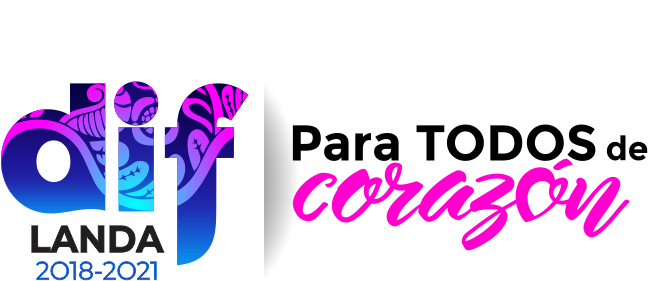 SISTEMA MUNICIPAL PARA EL DESARROLLO INTEGRAL DE LA FAMILIA DEL MUNICIPIO DESISTEMA MUNICIPAL PARA EL DESARROLLO INTEGRAL DE LA FAMILIA DEL MUNICIPIO DESISTEMA MUNICIPAL PARA EL DESARROLLO INTEGRAL DE LA FAMILIA DEL MUNICIPIO DESISTEMA MUNICIPAL PARA EL DESARROLLO INTEGRAL DE LA FAMILIA DEL MUNICIPIO DESISTEMA MUNICIPAL PARA EL DESARROLLO INTEGRAL DE LA FAMILIA DEL MUNICIPIO DESISTEMA MUNICIPAL PARA EL DESARROLLO INTEGRAL DE LA FAMILIA DEL MUNICIPIO DESISTEMA MUNICIPAL PARA EL DESARROLLO INTEGRAL DE LA FAMILIA DEL MUNICIPIO DESISTEMA MUNICIPAL PARA EL DESARROLLO INTEGRAL DE LA FAMILIA DEL MUNICIPIO DESISTEMA MUNICIPAL PARA EL DESARROLLO INTEGRAL DE LA FAMILIA DEL MUNICIPIO DESISTEMA MUNICIPAL PARA EL DESARROLLO INTEGRAL DE LA FAMILIA DEL MUNICIPIO DESISTEMA MUNICIPAL PARA EL DESARROLLO INTEGRAL DE LA FAMILIA DEL MUNICIPIO DESISTEMA MUNICIPAL PARA EL DESARROLLO INTEGRAL DE LA FAMILIA DEL MUNICIPIO DESISTEMA MUNICIPAL PARA EL DESARROLLO INTEGRAL DE LA FAMILIA DEL MUNICIPIO DEQUERETAROQUERETAROQUERETAROQUERETAROQUERETAROQUERETAROQUERETAROQUERETAROQUERETAROQUERETAROQUERETAROActivo FijoActivo FijoActivo FijoActivo FijoActivo FijoActivo FijoActivo FijoActivo FijoActivo FijoFecha yFecha y25/feb/201925/feb/201925/feb/201925/feb/201903:56 p.m.03:56 p.m.03:56 p.m.CATEGORÍA:CATEGORÍA:CATEGORÍA:1241-1 - Muebles de Oficina y Estantería1241-1 - Muebles de Oficina y Estantería1241-1 - Muebles de Oficina y EstanteríaNÚMERO DE INVENTARIONÚMERO DE INVENTARIONÚMERO DE INVENTARIONÚMERO DE INVENTARIODESCRIPCIÓNDESCRIPCIÓNDESCRIPCIÓNMARCAMODELOMODELONÚMERO SERIENÚMERO SERIECOSTOCOSTOCOSTOCOSTO5111000001-15111000001-15111000001-1ARCHIVERO DE MADERAARCHIVERO DE MADERAARCHIVERO DE MADERAMUEITAG1120CPUVAR N/NINSMDIF-LM-85SMDIF-LM-85$1,613.91$1,613.91$1,613.91$1,613.91Resguardante:Resguardante:Resguardante:Yazmín Carranza GarcíaYazmín Carranza GarcíaYazmín Carranza GarcíaYazmín Carranza GarcíaTipo de Alta:COMPRACOMPRACOMPRACOMPRACOMPRACOMPRACOMPRAArea:Area:Area:AUXILIAR DE UBR - UNIDAD BÁSICA DE REHABILITACIÓN - SECRETARIAAUXILIAR DE UBR - UNIDAD BÁSICA DE REHABILITACIÓN - SECRETARIAAUXILIAR DE UBR - UNIDAD BÁSICA DE REHABILITACIÓN - SECRETARIAAUXILIAR DE UBR - UNIDAD BÁSICA DE REHABILITACIÓN - SECRETARIA5111000100-15111000100-15111000100-1ENCICLOPEDIAENCICLOPEDIAENCICLOPEDIASMDIF-LM-23SMDIF-LM-23$1,700.00$1,700.00$1,700.00$1,700.00Resguardante:Resguardante:Resguardante:Mabael Trejo SalazarMabael Trejo SalazarMabael Trejo SalazarMabael Trejo SalazarTipo de Alta:COMPRACOMPRACOMPRACOMPRACOMPRACOMPRACOMPRAArea:Area:Area:UNIDAD BÁSICA DE REHABILITACIÓN - SECRETARIA - DIRECTOR DEL SMDIFUNIDAD BÁSICA DE REHABILITACIÓN - SECRETARIA - DIRECTOR DEL SMDIFUNIDAD BÁSICA DE REHABILITACIÓN - SECRETARIA - DIRECTOR DEL SMDIFUNIDAD BÁSICA DE REHABILITACIÓN - SECRETARIA - DIRECTOR DEL SMDIF5111000100-25111000100-25111000100-2ENCICLOPEDIAENCICLOPEDIAENCICLOPEDIASMDIF-LM-30SMDIF-LM-30$6,791.00$6,791.00$6,791.00$6,791.00Resguardante:Resguardante:Resguardante:Carmen Torres Ándablo Carmen Torres Ándablo Carmen Torres Ándablo Carmen Torres Ándablo Tipo de Alta:COMPRACOMPRACOMPRACOMPRACOMPRACOMPRACOMPRAArea:Area:Area:PROCURADURÍA - SECRETARIA - DIRECTOR DEL SMDIFPROCURADURÍA - SECRETARIA - DIRECTOR DEL SMDIFPROCURADURÍA - SECRETARIA - DIRECTOR DEL SMDIFPROCURADURÍA - SECRETARIA - DIRECTOR DEL SMDIF5111000026-15111000026-15111000026-1ESCRITORIO DE MADERAESCRITORIO DE MADERAESCRITORIO DE MADERAS-308NS-308NSMDIF-LM-15SMDIF-LM-15$995.00$995.00$995.00$995.00Resguardante:Resguardante:Resguardante:Ma. Maribel Rubio PonceMa. Maribel Rubio PonceMa. Maribel Rubio PonceMa. Maribel Rubio PonceTipo de Alta:COMPRACOMPRACOMPRACOMPRACOMPRACOMPRACOMPRAArea:Area:Area:ADULTO MAYOR - SECRETARIA - DIRECTOR DEL SMDIFADULTO MAYOR - SECRETARIA - DIRECTOR DEL SMDIFADULTO MAYOR - SECRETARIA - DIRECTOR DEL SMDIFADULTO MAYOR - SECRETARIA - DIRECTOR DEL SMDIF5111000099-15111000099-15111000099-1MAQUINA DE ESCRIBIRMAQUINA DE ESCRIBIRMAQUINA DE ESCRIBIRBROTHERGX-6750GX-6750SMDIF-LM-119SMDIF-LM-119$1,799.00$1,799.00$1,799.00$1,799.00Resguardante:Resguardante:Resguardante:Ciro Ortega Segura Ciro Ortega Segura Ciro Ortega Segura Ciro Ortega Segura Tipo de Alta:COMPRACOMPRACOMPRACOMPRACOMPRACOMPRACOMPRAArea:Area:Area:RESPONSABLE DE INAPAM - ADULTO MAYOR - SECRETARIARESPONSABLE DE INAPAM - ADULTO MAYOR - SECRETARIARESPONSABLE DE INAPAM - ADULTO MAYOR - SECRETARIARESPONSABLE DE INAPAM - ADULTO MAYOR - SECRETARIA5111000096-15111000096-15111000096-1MODULO LMODULO LMODULO LMUEITAG120CPUVARN/NINMUEITAG120CPUVARN/NINSMDIF-LM.85SMDIF-LM.85$4,403.36$4,403.36$4,403.36$4,403.36Resguardante:Resguardante:Resguardante:Yazmín Carranza GarcíaYazmín Carranza GarcíaYazmín Carranza GarcíaYazmín Carranza GarcíaTipo de Alta:COMPRACOMPRACOMPRACOMPRACOMPRACOMPRACOMPRAArea:Area:Area:AUXILIAR DE UBR - UNIDAD BÁSICA DE REHABILITACIÓN - SECRETARIAAUXILIAR DE UBR - UNIDAD BÁSICA DE REHABILITACIÓN - SECRETARIAAUXILIAR DE UBR - UNIDAD BÁSICA DE REHABILITACIÓN - SECRETARIAAUXILIAR DE UBR - UNIDAD BÁSICA DE REHABILITACIÓN - SECRETARIASISTEMA MUNICIPAL PARA EL DESARROLLO INTEGRAL DE LA FAMILIA DEL MUNICIPIO DESISTEMA MUNICIPAL PARA EL DESARROLLO INTEGRAL DE LA FAMILIA DEL MUNICIPIO DESISTEMA MUNICIPAL PARA EL DESARROLLO INTEGRAL DE LA FAMILIA DEL MUNICIPIO DESISTEMA MUNICIPAL PARA EL DESARROLLO INTEGRAL DE LA FAMILIA DEL MUNICIPIO DESISTEMA MUNICIPAL PARA EL DESARROLLO INTEGRAL DE LA FAMILIA DEL MUNICIPIO DESISTEMA MUNICIPAL PARA EL DESARROLLO INTEGRAL DE LA FAMILIA DEL MUNICIPIO DESISTEMA MUNICIPAL PARA EL DESARROLLO INTEGRAL DE LA FAMILIA DEL MUNICIPIO DESISTEMA MUNICIPAL PARA EL DESARROLLO INTEGRAL DE LA FAMILIA DEL MUNICIPIO DESISTEMA MUNICIPAL PARA EL DESARROLLO INTEGRAL DE LA FAMILIA DEL MUNICIPIO DESISTEMA MUNICIPAL PARA EL DESARROLLO INTEGRAL DE LA FAMILIA DEL MUNICIPIO DESISTEMA MUNICIPAL PARA EL DESARROLLO INTEGRAL DE LA FAMILIA DEL MUNICIPIO DESISTEMA MUNICIPAL PARA EL DESARROLLO INTEGRAL DE LA FAMILIA DEL MUNICIPIO DESISTEMA MUNICIPAL PARA EL DESARROLLO INTEGRAL DE LA FAMILIA DEL MUNICIPIO DEQUERETAROQUERETAROQUERETAROQUERETAROQUERETAROQUERETAROQUERETAROQUERETAROQUERETAROQUERETAROQUERETAROActivo FijoActivo FijoActivo FijoActivo FijoActivo FijoActivo FijoActivo FijoActivo FijoActivo FijoFecha yFecha y25/feb/201925/feb/201925/feb/201925/feb/201903:56 p.m.03:56 p.m.03:56 p.m.CATEGORÍA:CATEGORÍA:CATEGORÍA:1241-1 - Muebles de Oficina y Estantería1241-1 - Muebles de Oficina y Estantería1241-1 - Muebles de Oficina y EstanteríaNÚMERO DE INVENTARIONÚMERO DE INVENTARIONÚMERO DE INVENTARIONÚMERO DE INVENTARIODESCRIPCIÓNDESCRIPCIÓNDESCRIPCIÓNMARCAMODELOMODELONÚMERO SERIENÚMERO SERIECOSTOCOSTOCOSTOCOSTO5111000097-15111000097-15111000097-1MUEBLE PARA COMPUTADORAMUEBLE PARA COMPUTADORAMUEBLE PARA COMPUTADORADIASASMDIF-LM-75SMDIF-LM-75$1,590.00$1,590.00$1,590.00$1,590.00Resguardante:Resguardante:Resguardante:Maria Edlim Rubio LozanoMaria Edlim Rubio LozanoMaria Edlim Rubio LozanoMaria Edlim Rubio LozanoTipo de Alta:COMPRACOMPRACOMPRACOMPRACOMPRACOMPRACOMPRAArea:Area:Area:ADMINISTRACIÓN - SECRETARIA - DIRECTOR DEL SMDIFADMINISTRACIÓN - SECRETARIA - DIRECTOR DEL SMDIFADMINISTRACIÓN - SECRETARIA - DIRECTOR DEL SMDIFADMINISTRACIÓN - SECRETARIA - DIRECTOR DEL SMDIF5111000071-15111000071-15111000071-1PIZARRONES Y ROTAFOLIOSPIZARRONES Y ROTAFOLIOSPIZARRONES Y ROTAFOLIOSSMDIF-LM-93SMDIF-LM-93$125.00$125.00$125.00$125.00Resguardante:Resguardante:Resguardante:Maria Edlim Rubio LozanoMaria Edlim Rubio LozanoMaria Edlim Rubio LozanoMaria Edlim Rubio LozanoTipo de Alta:COMPRACOMPRACOMPRACOMPRACOMPRACOMPRACOMPRAArea:Area:Area:ADMINISTRACIÓN - SECRETARIA - DIRECTOR DEL SMDIFADMINISTRACIÓN - SECRETARIA - DIRECTOR DEL SMDIFADMINISTRACIÓN - SECRETARIA - DIRECTOR DEL SMDIFADMINISTRACIÓN - SECRETARIA - DIRECTOR DEL SMDIF5111000071-25111000071-25111000071-2PIZARRONES Y ROTAFOLIOSPIZARRONES Y ROTAFOLIOSPIZARRONES Y ROTAFOLIOSSMDIF-LM-94SMDIF-LM-94$168.50$168.50$168.50$168.50Resguardante:Resguardante:Resguardante:Maria Edlim Rubio LozanoMaria Edlim Rubio LozanoMaria Edlim Rubio LozanoMaria Edlim Rubio LozanoTipo de Alta:COMPRACOMPRACOMPRACOMPRACOMPRACOMPRACOMPRAArea:Area:Area:ADMINISTRACIÓN - SECRETARIA - DIRECTOR DEL SMDIFADMINISTRACIÓN - SECRETARIA - DIRECTOR DEL SMDIFADMINISTRACIÓN - SECRETARIA - DIRECTOR DEL SMDIFADMINISTRACIÓN - SECRETARIA - DIRECTOR DEL SMDIF5111000086-15111000086-15111000086-1SILLASILLASILLA20192019SMDIF-LM-58SMDIF-LM-58$780.69$780.69$780.69$780.69Resguardante:Resguardante:Resguardante:Mabael Trejo SalazarMabael Trejo SalazarMabael Trejo SalazarMabael Trejo SalazarTipo de Alta:COMPRACOMPRACOMPRACOMPRACOMPRACOMPRACOMPRAArea:Area:Area:UNIDAD BÁSICA DE REHABILITACIÓN - SECRETARIA - DIRECTOR DEL SMDIFUNIDAD BÁSICA DE REHABILITACIÓN - SECRETARIA - DIRECTOR DEL SMDIFUNIDAD BÁSICA DE REHABILITACIÓN - SECRETARIA - DIRECTOR DEL SMDIFUNIDAD BÁSICA DE REHABILITACIÓN - SECRETARIA - DIRECTOR DEL SMDIF5111000086-25111000086-25111000086-2SILLASILLASILLAERGONOMIC CHAIR20192019SMDIF-LM-60SMDIF-LM-60$780.69$780.69$780.69$780.69Resguardante:Resguardante:Resguardante:Marilu Sanchez Robles Marilu Sanchez Robles Marilu Sanchez Robles Marilu Sanchez Robles Tipo de Alta:COMPRACOMPRACOMPRACOMPRACOMPRACOMPRACOMPRAArea:Area:Area:DIRECTORA DEL SMDIF - PRESIDENTA DEL SMDIFDIRECTORA DEL SMDIF - PRESIDENTA DEL SMDIFDIRECTORA DEL SMDIF - PRESIDENTA DEL SMDIFDIRECTORA DEL SMDIF - PRESIDENTA DEL SMDIF5111000086-35111000086-35111000086-3SILLASILLASILLAERGONOMIC CHAIR20192019SMDIF-LM-64SMDIF-LM-64$780.69$780.69$780.69$780.69Resguardante:Resguardante:Resguardante:Carmen Torres ÁndabloCarmen Torres ÁndabloCarmen Torres ÁndabloCarmen Torres ÁndabloTipo de Alta:COMPRACOMPRACOMPRACOMPRACOMPRACOMPRACOMPRAArea:Area:Area:PROCURADURÍA - SECRETARIA - DIRECTOR DEL SMDIFPROCURADURÍA - SECRETARIA - DIRECTOR DEL SMDIFPROCURADURÍA - SECRETARIA - DIRECTOR DEL SMDIFPROCURADURÍA - SECRETARIA - DIRECTOR DEL SMDIFSISTEMA MUNICIPAL PARA EL DESARROLLO INTEGRAL DE LA FAMILIA DEL MUNICIPIO DESISTEMA MUNICIPAL PARA EL DESARROLLO INTEGRAL DE LA FAMILIA DEL MUNICIPIO DESISTEMA MUNICIPAL PARA EL DESARROLLO INTEGRAL DE LA FAMILIA DEL MUNICIPIO DESISTEMA MUNICIPAL PARA EL DESARROLLO INTEGRAL DE LA FAMILIA DEL MUNICIPIO DESISTEMA MUNICIPAL PARA EL DESARROLLO INTEGRAL DE LA FAMILIA DEL MUNICIPIO DESISTEMA MUNICIPAL PARA EL DESARROLLO INTEGRAL DE LA FAMILIA DEL MUNICIPIO DESISTEMA MUNICIPAL PARA EL DESARROLLO INTEGRAL DE LA FAMILIA DEL MUNICIPIO DESISTEMA MUNICIPAL PARA EL DESARROLLO INTEGRAL DE LA FAMILIA DEL MUNICIPIO DESISTEMA MUNICIPAL PARA EL DESARROLLO INTEGRAL DE LA FAMILIA DEL MUNICIPIO DESISTEMA MUNICIPAL PARA EL DESARROLLO INTEGRAL DE LA FAMILIA DEL MUNICIPIO DESISTEMA MUNICIPAL PARA EL DESARROLLO INTEGRAL DE LA FAMILIA DEL MUNICIPIO DESISTEMA MUNICIPAL PARA EL DESARROLLO INTEGRAL DE LA FAMILIA DEL MUNICIPIO DESISTEMA MUNICIPAL PARA EL DESARROLLO INTEGRAL DE LA FAMILIA DEL MUNICIPIO DEQUERETAROQUERETAROQUERETAROQUERETAROQUERETAROQUERETAROQUERETAROQUERETAROQUERETAROQUERETAROQUERETAROActivo FijoActivo FijoActivo FijoActivo FijoActivo FijoActivo FijoActivo FijoActivo FijoActivo FijoFecha yFecha y25/feb/201925/feb/201925/feb/201925/feb/201903:56 p.m.03:56 p.m.03:56 p.m.CATEGORÍA:CATEGORÍA:CATEGORÍA:1241-1 - Muebles de Oficina y Estantería1241-1 - Muebles de Oficina y Estantería1241-1 - Muebles de Oficina y EstanteríaNÚMERO DE INVENTARIONÚMERO DE INVENTARIONÚMERO DE INVENTARIONÚMERO DE INVENTARIODESCRIPCIÓNDESCRIPCIÓNDESCRIPCIÓNMARCAMODELOMODELONÚMERO SERIENÚMERO SERIECOSTOCOSTOCOSTOCOSTO5111000086-45111000086-45111000086-4SILLASILLASILLAERGONOMIC CHAIR20192019SMDIF-LM-65SMDIF-LM-65$780.69$780.69$780.69$780.69Resguardante:Resguardante:Resguardante:Mabael Trejo SalazarMabael Trejo SalazarMabael Trejo SalazarMabael Trejo SalazarTipo de Alta:COMPRACOMPRACOMPRACOMPRACOMPRACOMPRACOMPRAArea:Area:Area:UNIDAD BÁSICA DE REHABILITACIÓN - SECRETARIA - DIRECTOR DEL SMDIFUNIDAD BÁSICA DE REHABILITACIÓN - SECRETARIA - DIRECTOR DEL SMDIFUNIDAD BÁSICA DE REHABILITACIÓN - SECRETARIA - DIRECTOR DEL SMDIFUNIDAD BÁSICA DE REHABILITACIÓN - SECRETARIA - DIRECTOR DEL SMDIF5111000086-55111000086-55111000086-5SILLASILLASILLAERGONOMIC CHAIR20192019SMDIF-LM-66SMDIF-LM-66$780.69$780.69$780.69$780.69Resguardante:Resguardante:Resguardante:Carmen Torres ÁndabloCarmen Torres ÁndabloCarmen Torres ÁndabloCarmen Torres ÁndabloTipo de Alta:COMPRACOMPRACOMPRACOMPRACOMPRACOMPRACOMPRAArea:Area:Area:PROCURADURÍA - SECRETARIA - DIRECTOR DEL SMDIFPROCURADURÍA - SECRETARIA - DIRECTOR DEL SMDIFPROCURADURÍA - SECRETARIA - DIRECTOR DEL SMDIFPROCURADURÍA - SECRETARIA - DIRECTOR DEL SMDIF5111000086-65111000086-65111000086-6SILLASILLASILLAGENOVAN122 LINEA ITALIAN122 LINEA ITALIASMDIF-LM-71SMDIF-LM-71$342.85$342.85$342.85$342.85Resguardante:Resguardante:Resguardante:Carmen Torres ÁndabloCarmen Torres ÁndabloCarmen Torres ÁndabloCarmen Torres ÁndabloTipo de Alta:COMPRACOMPRACOMPRACOMPRACOMPRACOMPRACOMPRAArea:Area:Area:PROCURADURÍA - SECRETARIA - DIRECTOR DEL SMDIFPROCURADURÍA - SECRETARIA - DIRECTOR DEL SMDIFPROCURADURÍA - SECRETARIA - DIRECTOR DEL SMDIFPROCURADURÍA - SECRETARIA - DIRECTOR DEL SMDIF5111000086-75111000086-75111000086-7SILLASILLASILLAGENOVAN 122 LINEA ITALIAN 122 LINEA ITALIASMDIF-LM-72SMDIF-LM-72$342.85$342.85$342.85$342.85Resguardante:Resguardante:Resguardante:Carmen Torres ÁndabloCarmen Torres ÁndabloCarmen Torres ÁndabloCarmen Torres ÁndabloTipo de Alta:COMPRACOMPRACOMPRACOMPRACOMPRACOMPRACOMPRAArea:Area:Area:PROCURADURÍA - SECRETARIA - DIRECTOR DEL SMDIFPROCURADURÍA - SECRETARIA - DIRECTOR DEL SMDIFPROCURADURÍA - SECRETARIA - DIRECTOR DEL SMDIFPROCURADURÍA - SECRETARIA - DIRECTOR DEL SMDIF5111000086-85111000086-85111000086-8SILLASILLASILLAGENOVAN122 LINEA ITALIAN122 LINEA ITALIASMDIF-LM-73SMDIF-LM-73$342.85$342.85$342.85$342.85Resguardante:Resguardante:Resguardante:Carmen Torres ÁndabloCarmen Torres ÁndabloCarmen Torres ÁndabloCarmen Torres ÁndabloTipo de Alta:COMPRACOMPRACOMPRACOMPRACOMPRACOMPRACOMPRAArea:Area:Area:PROCURADURÍA - SECRETARIA - DIRECTOR DEL SMDIFPROCURADURÍA - SECRETARIA - DIRECTOR DEL SMDIFPROCURADURÍA - SECRETARIA - DIRECTOR DEL SMDIFPROCURADURÍA - SECRETARIA - DIRECTOR DEL SMDIF5111000086-95111000086-95111000086-9SILLASILLASILLAGENOVAN 122 LINEA ITALIAN 122 LINEA ITALIASMDOF-LM-74SMDOF-LM-74$342.85$342.85$342.85$342.85Resguardante:Resguardante:Resguardante:Carmen Torres ÁndabloCarmen Torres ÁndabloCarmen Torres ÁndabloCarmen Torres ÁndabloTipo de Alta:COMPRACOMPRACOMPRACOMPRACOMPRACOMPRACOMPRAArea:Area:Area:PROCURADURÍA - SECRETARIA - DIRECTOR DEL SMDIFPROCURADURÍA - SECRETARIA - DIRECTOR DEL SMDIFPROCURADURÍA - SECRETARIA - DIRECTOR DEL SMDIFPROCURADURÍA - SECRETARIA - DIRECTOR DEL SMDIFSISTEMA MUNICIPAL PARA EL DESARROLLO INTEGRAL DE LA FAMILIA DEL MUNICIPIO DESISTEMA MUNICIPAL PARA EL DESARROLLO INTEGRAL DE LA FAMILIA DEL MUNICIPIO DESISTEMA MUNICIPAL PARA EL DESARROLLO INTEGRAL DE LA FAMILIA DEL MUNICIPIO DESISTEMA MUNICIPAL PARA EL DESARROLLO INTEGRAL DE LA FAMILIA DEL MUNICIPIO DESISTEMA MUNICIPAL PARA EL DESARROLLO INTEGRAL DE LA FAMILIA DEL MUNICIPIO DESISTEMA MUNICIPAL PARA EL DESARROLLO INTEGRAL DE LA FAMILIA DEL MUNICIPIO DESISTEMA MUNICIPAL PARA EL DESARROLLO INTEGRAL DE LA FAMILIA DEL MUNICIPIO DESISTEMA MUNICIPAL PARA EL DESARROLLO INTEGRAL DE LA FAMILIA DEL MUNICIPIO DESISTEMA MUNICIPAL PARA EL DESARROLLO INTEGRAL DE LA FAMILIA DEL MUNICIPIO DESISTEMA MUNICIPAL PARA EL DESARROLLO INTEGRAL DE LA FAMILIA DEL MUNICIPIO DESISTEMA MUNICIPAL PARA EL DESARROLLO INTEGRAL DE LA FAMILIA DEL MUNICIPIO DESISTEMA MUNICIPAL PARA EL DESARROLLO INTEGRAL DE LA FAMILIA DEL MUNICIPIO DESISTEMA MUNICIPAL PARA EL DESARROLLO INTEGRAL DE LA FAMILIA DEL MUNICIPIO DESISTEMA MUNICIPAL PARA EL DESARROLLO INTEGRAL DE LA FAMILIA DEL MUNICIPIO DESISTEMA MUNICIPAL PARA EL DESARROLLO INTEGRAL DE LA FAMILIA DEL MUNICIPIO DESISTEMA MUNICIPAL PARA EL DESARROLLO INTEGRAL DE LA FAMILIA DEL MUNICIPIO DEQUERETAROQUERETAROQUERETAROQUERETAROQUERETAROQUERETAROQUERETAROQUERETAROQUERETAROQUERETAROQUERETAROQUERETAROQUERETAROActivo FijoActivo FijoActivo FijoActivo FijoActivo FijoActivo FijoActivo FijoActivo FijoActivo FijoActivo FijoActivo FijoFecha yFecha y25/feb/201925/feb/201925/feb/201925/feb/201925/feb/201903:56 p.m.03:56 p.m.03:56 p.m.03:56 p.m.CATEGORÍA:CATEGORÍA:CATEGORÍA:1241-1 - Muebles de Oficina y Estantería1241-1 - Muebles de Oficina y Estantería1241-1 - Muebles de Oficina y EstanteríaNÚMERO DE INVENTARIONÚMERO DE INVENTARIONÚMERO DE INVENTARIONÚMERO DE INVENTARIODESCRIPCIÓNDESCRIPCIÓNDESCRIPCIÓNMARCAMARCAMODELOMODELOMODELONÚMERO SERIENÚMERO SERIECOSTOCOSTOCOSTOCOSTOCOSTO5111000086-105111000086-105111000086-10SILLASILLASILLAGENOVAGENOVAN122 LINEA ITALIAN122 LINEA ITALIAN122 LINEA ITALIA$342.85$342.85$342.85$342.85$342.85Resguardante:Resguardante:Resguardante:Carmen Torres ÁndabloCarmen Torres ÁndabloCarmen Torres ÁndabloCarmen Torres ÁndabloCarmen Torres ÁndabloTipo de Alta:COMPRACOMPRACOMPRACOMPRACOMPRACOMPRACOMPRACOMPRACOMPRAArea:Area:Area:PROCURADURÍA - SECRETARIA - DIRECTOR DEL SMDIFPROCURADURÍA - SECRETARIA - DIRECTOR DEL SMDIFPROCURADURÍA - SECRETARIA - DIRECTOR DEL SMDIFPROCURADURÍA - SECRETARIA - DIRECTOR DEL SMDIFPROCURADURÍA - SECRETARIA - DIRECTOR DEL SMDIF5111000086-115111000086-115111000086-11SILLASILLASILLAGENOVAGENOVAN122 LINEA ITALIAN122 LINEA ITALIAN122 LINEA ITALIA$342.85$342.85$342.85$342.85$342.85Resguardante:Resguardante:Resguardante:Carmen Torres ÁndabloCarmen Torres ÁndabloCarmen Torres ÁndabloCarmen Torres ÁndabloCarmen Torres ÁndabloTipo de Alta:COMPRACOMPRACOMPRACOMPRACOMPRACOMPRACOMPRACOMPRACOMPRAArea:Area:Area:ADMINISTRACIÓN - SECRETARIA - DIRECTOR DEL SMDIFADMINISTRACIÓN - SECRETARIA - DIRECTOR DEL SMDIFADMINISTRACIÓN - SECRETARIA - DIRECTOR DEL SMDIFADMINISTRACIÓN - SECRETARIA - DIRECTOR DEL SMDIFADMINISTRACIÓN - SECRETARIA - DIRECTOR DEL SMDIF5111000086-125111000086-125111000086-12SILLASILLASILLAERGONOMIC CHAIRERGONOMIC CHAIRSMDIF-LM-65SMDIF-LM-65$780.69$780.69$780.69$780.69$780.69Resguardante:Resguardante:Resguardante:Alberto Ponce AcostaAlberto Ponce AcostaAlberto Ponce AcostaAlberto Ponce AcostaAlberto Ponce AcostaTipo de Alta:COMPRACOMPRACOMPRACOMPRACOMPRACOMPRACOMPRACOMPRACOMPRAArea:Area:Area:ALMACENISTA - COORDINADOR DE PROGRAMAS ALIMENTARIOS - SECRETARIAALMACENISTA - COORDINADOR DE PROGRAMAS ALIMENTARIOS - SECRETARIAALMACENISTA - COORDINADOR DE PROGRAMAS ALIMENTARIOS - SECRETARIAALMACENISTA - COORDINADOR DE PROGRAMAS ALIMENTARIOS - SECRETARIAALMACENISTA - COORDINADOR DE PROGRAMAS ALIMENTARIOS - SECRETARIANúmero de Activos en esta Categoría:Número de Activos en esta Categoría:Número de Activos en esta Categoría:21Suma del Costo de esta Categoría:Suma del Costo de esta Categoría:Suma del Costo de esta Categoría:Suma del Costo de esta Categoría:$25,927.01$25,927.01$25,927.01$25,927.01CATEGORÍA:CATEGORÍA:CATEGORÍA:1241-2 - Muebles, Excepto de Oficina y Estantería1241-2 - Muebles, Excepto de Oficina y Estantería1241-2 - Muebles, Excepto de Oficina y Estantería1241-2 - Muebles, Excepto de Oficina y EstanteríaNÚMERO DE INVENTARIONÚMERO DE INVENTARIONÚMERO DE INVENTARIONÚMERO DE INVENTARIODESCRIPCIÓNDESCRIPCIÓNDESCRIPCIÓNMARCAMARCAMODELOMODELOMODELONÚMERO SERIENÚMERO SERIECOSTOCOSTOCOSTOCOSTOCOSTO5121000008-15121000008-15121000008-1HORNO DE MICROONDASHORNO DE MICROONDASHORNO DE MICROONDASPLATA/DAE WOODEPLATA/DAE WOODEKOR-1M3ASKOR-1M3ASKOR-1M3ASSMDIF-LM-121SMDIF-LM-121$999.00$999.00$999.00$999.00$999.00Resguardante:Resguardante:Resguardante:Marilu Sanchez RoblesMarilu Sanchez RoblesMarilu Sanchez RoblesMarilu Sanchez RoblesMarilu Sanchez RoblesTipo de Alta:COMPRACOMPRACOMPRACOMPRACOMPRACOMPRACOMPRACOMPRACOMPRAArea:Area:Area:DIRECTORA DEL SMDIF - PRESIDENTA DEL SMDIFDIRECTORA DEL SMDIF - PRESIDENTA DEL SMDIFDIRECTORA DEL SMDIF - PRESIDENTA DEL SMDIFDIRECTORA DEL SMDIF - PRESIDENTA DEL SMDIFDIRECTORA DEL SMDIF - PRESIDENTA DEL SMDIFNúmero de Activos en esta Categoría:Número de Activos en esta Categoría:Número de Activos en esta Categoría:1Suma del Costo de esta Categoría:Suma del Costo de esta Categoría:Suma del Costo de esta Categoría:Suma del Costo de esta Categoría:$999.00$999.00SISTEMA MUNICIPAL PARA EL DESARROLLO INTEGRAL DE LA FAMILIA DEL MUNICIPIO DESISTEMA MUNICIPAL PARA EL DESARROLLO INTEGRAL DE LA FAMILIA DEL MUNICIPIO DESISTEMA MUNICIPAL PARA EL DESARROLLO INTEGRAL DE LA FAMILIA DEL MUNICIPIO DESISTEMA MUNICIPAL PARA EL DESARROLLO INTEGRAL DE LA FAMILIA DEL MUNICIPIO DESISTEMA MUNICIPAL PARA EL DESARROLLO INTEGRAL DE LA FAMILIA DEL MUNICIPIO DESISTEMA MUNICIPAL PARA EL DESARROLLO INTEGRAL DE LA FAMILIA DEL MUNICIPIO DESISTEMA MUNICIPAL PARA EL DESARROLLO INTEGRAL DE LA FAMILIA DEL MUNICIPIO DESISTEMA MUNICIPAL PARA EL DESARROLLO INTEGRAL DE LA FAMILIA DEL MUNICIPIO DESISTEMA MUNICIPAL PARA EL DESARROLLO INTEGRAL DE LA FAMILIA DEL MUNICIPIO DESISTEMA MUNICIPAL PARA EL DESARROLLO INTEGRAL DE LA FAMILIA DEL MUNICIPIO DESISTEMA MUNICIPAL PARA EL DESARROLLO INTEGRAL DE LA FAMILIA DEL MUNICIPIO DESISTEMA MUNICIPAL PARA EL DESARROLLO INTEGRAL DE LA FAMILIA DEL MUNICIPIO DESISTEMA MUNICIPAL PARA EL DESARROLLO INTEGRAL DE LA FAMILIA DEL MUNICIPIO DEQUERETAROQUERETAROQUERETAROQUERETAROQUERETAROQUERETAROQUERETAROQUERETAROQUERETAROQUERETAROQUERETAROActivo FijoActivo FijoActivo FijoActivo FijoActivo FijoActivo FijoActivo FijoActivo FijoActivo FijoFecha yFecha y25/feb/201925/feb/201925/feb/201925/feb/201903:56 p.m.03:56 p.m.03:56 p.m.CATEGORÍA:CATEGORÍA:CATEGORÍA:1241-3 - Equipo de Cómputo y de Tecnologías de la Información1241-3 - Equipo de Cómputo y de Tecnologías de la Información1241-3 - Equipo de Cómputo y de Tecnologías de la Información1241-3 - Equipo de Cómputo y de Tecnologías de la InformaciónNÚMERO DE INVENTARIONÚMERO DE INVENTARIONÚMERO DE INVENTARIONÚMERO DE INVENTARIODESCRIPCIÓNDESCRIPCIÓNMARCAMARCAMODELOMODELONÚMERO SERIENÚMERO SERIECOSTOCOSTOCOSTOCOSTO5151000007-15151000007-15151000007-1COMPUTADORA DE MANO CON SISTEMA DE COMUNICACIÓN REMOTACOMPUTADORA DE MANO CON SISTEMA DE COMUNICACIÓN REMOTADUALDUALSMDIF-LM-112SMDIF-LM-112$5,100.00$5,100.00$5,100.00$5,100.00Resguardante:Resguardante:Resguardante:Maria Edlim Rubio LozanoMaria Edlim Rubio LozanoMaria Edlim Rubio LozanoMaria Edlim Rubio LozanoTipo de Alta:COMPRACOMPRACOMPRACOMPRACOMPRACOMPRACOMPRAArea:Area:Area:ADMINISTRACIÓN - SECRETARIA - DIRECTOR DEL SMDIFADMINISTRACIÓN - SECRETARIA - DIRECTOR DEL SMDIFADMINISTRACIÓN - SECRETARIA - DIRECTOR DEL SMDIFADMINISTRACIÓN - SECRETARIA - DIRECTOR DEL SMDIF5151000007-25151000007-25151000007-2COMPUTADORA DE MANO CON SISTEMA DE COMUNICACIÓN REMOTACOMPUTADORA DE MANO CON SISTEMA DE COMUNICACIÓN REMOTAGUIAGUIACOMGUIA-399COMGUIA-39996319631$5,100.00$5,100.00$5,100.00$5,100.00Resguardante:Resguardante:Resguardante:MARIA IDANIA ALVAREZ HERRERAMARIA IDANIA ALVAREZ HERRERAMARIA IDANIA ALVAREZ HERRERAMARIA IDANIA ALVAREZ HERRERATipo de Alta:COMPRACOMPRACOMPRACOMPRACOMPRACOMPRACOMPRAArea:Area:Area:AUXILIAR ADMINISTRATIVO - ADMINISTRACIÓN - SECRETARIAAUXILIAR ADMINISTRATIVO - ADMINISTRACIÓN - SECRETARIAAUXILIAR ADMINISTRATIVO - ADMINISTRACIÓN - SECRETARIAAUXILIAR ADMINISTRATIVO - ADMINISTRACIÓN - SECRETARIA5151000007-65151000007-65151000007-6COMPUTADORA DE MANO CON SISTEMA DE COMUNICACIÓN REMOTACOMPUTADORA DE MANO CON SISTEMA DE COMUNICACIÓN REMOTAGHIAGHIA399399SMDIF-LM-97SMDIF-LM-97$12,360.93$12,360.93$12,360.93$12,360.93Resguardante:Resguardante:Resguardante:Maximino Tovar PonceMaximino Tovar PonceMaximino Tovar PonceMaximino Tovar PonceTipo de Alta:COMPRACOMPRACOMPRACOMPRACOMPRACOMPRACOMPRAArea:Area:Area:TRABAJADOR SOCIAL - ENLACE DE DESARROLLO COMUNITARIO - SECRETARIATRABAJADOR SOCIAL - ENLACE DE DESARROLLO COMUNITARIO - SECRETARIATRABAJADOR SOCIAL - ENLACE DE DESARROLLO COMUNITARIO - SECRETARIATRABAJADOR SOCIAL - ENLACE DE DESARROLLO COMUNITARIO - SECRETARIA5151000007-35151000007-35151000007-3COMPUTADORA DE MANO CON SISTEMA DE COMUNICACIÓN REMOTACOMPUTADORA DE MANO CON SISTEMA DE COMUNICACIÓN REMOTAHPHP$8,600.00$8,600.00$8,600.00$8,600.00Resguardante:Resguardante:Resguardante:Yazmín Carranza GarcíaYazmín Carranza GarcíaYazmín Carranza GarcíaYazmín Carranza GarcíaTipo de Alta:COMPRACOMPRACOMPRACOMPRACOMPRACOMPRACOMPRAArea:Area:Area:AUXILIAR DE UBR - UNIDAD BÁSICA DE REHABILITACIÓN - SECRETARIAAUXILIAR DE UBR - UNIDAD BÁSICA DE REHABILITACIÓN - SECRETARIAAUXILIAR DE UBR - UNIDAD BÁSICA DE REHABILITACIÓN - SECRETARIAAUXILIAR DE UBR - UNIDAD BÁSICA DE REHABILITACIÓN - SECRETARIA5151000007-45151000007-45151000007-4COMPUTADORA DE MANO CON SISTEMA DE COMUNICACIÓN REMOTACOMPUTADORA DE MANO CON SISTEMA DE COMUNICACIÓN REMOTAHPHP$8,600.00$8,600.00$8,600.00$8,600.00Resguardante:Resguardante:Resguardante:Marilu Sanchez RoblesMarilu Sanchez RoblesMarilu Sanchez RoblesMarilu Sanchez RoblesTipo de Alta:COMPRACOMPRACOMPRACOMPRACOMPRACOMPRACOMPRAArea:Area:Area:DIRECTORA  DEL SMDIF - PRESIDENTA DEL SMDIFDIRECTORA  DEL SMDIF - PRESIDENTA DEL SMDIFDIRECTORA  DEL SMDIF - PRESIDENTA DEL SMDIFDIRECTORA  DEL SMDIF - PRESIDENTA DEL SMDIFSISTEMA MUNICIPAL PARA EL DESARROLLO INTEGRAL DE LA FAMILIA DEL MUNICIPIO DESISTEMA MUNICIPAL PARA EL DESARROLLO INTEGRAL DE LA FAMILIA DEL MUNICIPIO DESISTEMA MUNICIPAL PARA EL DESARROLLO INTEGRAL DE LA FAMILIA DEL MUNICIPIO DESISTEMA MUNICIPAL PARA EL DESARROLLO INTEGRAL DE LA FAMILIA DEL MUNICIPIO DESISTEMA MUNICIPAL PARA EL DESARROLLO INTEGRAL DE LA FAMILIA DEL MUNICIPIO DESISTEMA MUNICIPAL PARA EL DESARROLLO INTEGRAL DE LA FAMILIA DEL MUNICIPIO DESISTEMA MUNICIPAL PARA EL DESARROLLO INTEGRAL DE LA FAMILIA DEL MUNICIPIO DESISTEMA MUNICIPAL PARA EL DESARROLLO INTEGRAL DE LA FAMILIA DEL MUNICIPIO DESISTEMA MUNICIPAL PARA EL DESARROLLO INTEGRAL DE LA FAMILIA DEL MUNICIPIO DESISTEMA MUNICIPAL PARA EL DESARROLLO INTEGRAL DE LA FAMILIA DEL MUNICIPIO DESISTEMA MUNICIPAL PARA EL DESARROLLO INTEGRAL DE LA FAMILIA DEL MUNICIPIO DESISTEMA MUNICIPAL PARA EL DESARROLLO INTEGRAL DE LA FAMILIA DEL MUNICIPIO DESISTEMA MUNICIPAL PARA EL DESARROLLO INTEGRAL DE LA FAMILIA DEL MUNICIPIO DEQUERETAROQUERETAROQUERETAROQUERETAROQUERETAROQUERETAROQUERETAROQUERETAROQUERETAROQUERETAROQUERETAROActivo FijoActivo FijoActivo FijoActivo FijoActivo FijoActivo FijoActivo FijoActivo FijoActivo FijoFecha yFecha y25/feb/201925/feb/201925/feb/201925/feb/201903:56 p.m.03:56 p.m.03:56 p.m.CATEGORÍA:CATEGORÍA:CATEGORÍA:1241-3 - Equipo de Cómputo y de Tecnologías de la Información1241-3 - Equipo de Cómputo y de Tecnologías de la Información1241-3 - Equipo de Cómputo y de Tecnologías de la Información1241-3 - Equipo de Cómputo y de Tecnologías de la InformaciónNÚMERO DE INVENTARIONÚMERO DE INVENTARIONÚMERO DE INVENTARIONÚMERO DE INVENTARIODESCRIPCIÓNDESCRIPCIÓNMARCAMARCAMODELOMODELONÚMERO SERIENÚMERO SERIECOSTOCOSTOCOSTOCOSTO5151000007-55151000007-55151000007-5COMPUTADORA DE MANO CON SISTEMA DE COMUNICACIÓN REMOTACOMPUTADORA DE MANO CON SISTEMA DE COMUNICACIÓN REMOTAAOCAOCD3H84LT3ABMD3H84LT3ABMSMDIF-LM-112SMDIF-LM-112$9,051.00$9,051.00$9,051.00$9,051.00Resguardante:Resguardante:Resguardante:Maria Edlim Rubio LozanoMaria Edlim Rubio LozanoMaria Edlim Rubio LozanoMaria Edlim Rubio LozanoTipo de Alta:COMPRACOMPRACOMPRACOMPRACOMPRACOMPRACOMPRAArea:Area:Area:ADMINISTRACIÓN - SECRETARIA - DIRECTOR DEL SMDIFADMINISTRACIÓN - SECRETARIA - DIRECTOR DEL SMDIFADMINISTRACIÓN - SECRETARIA - DIRECTOR DEL SMDIFADMINISTRACIÓN - SECRETARIA - DIRECTOR DEL SMDIF5151000126-15151000126-15151000126-1CONTPAQCONTPAQCONTPAQCONTPAQSMDIF-LM-09SMDIF-LM-09SMDOF-LM-09SMDOF-LM-09$5,175.00$5,175.00$5,175.00$5,175.00Resguardante:Resguardante:Resguardante:Maria Edlim Rubio LozanoMaria Edlim Rubio LozanoMaria Edlim Rubio LozanoMaria Edlim Rubio LozanoTipo de Alta:COMPRACOMPRACOMPRACOMPRACOMPRACOMPRACOMPRAArea:Area:Area:ADMINISTRACIÓN - SECRETARIA - DIRECTOR DEL SMDIFADMINISTRACIÓN - SECRETARIA - DIRECTOR DEL SMDIFADMINISTRACIÓN - SECRETARIA - DIRECTOR DEL SMDIFADMINISTRACIÓN - SECRETARIA - DIRECTOR DEL SMDIF5151000124-45151000124-45151000124-4CPUCPUHPHPJ3646J3646SMDIF-LM.111SMDIF-LM.111$1,550.00$1,550.00$1,550.00$1,550.00Resguardante:Resguardante:Resguardante:Maria Edlim Rubio LozanoMaria Edlim Rubio LozanoMaria Edlim Rubio LozanoMaria Edlim Rubio LozanoTipo de Alta:COMPRACOMPRACOMPRACOMPRACOMPRACOMPRACOMPRAArea:Area:Area:ADMINISTRACIÓN - SECRETARIA - DIRECTOR DEL SMDIFADMINISTRACIÓN - SECRETARIA - DIRECTOR DEL SMDIFADMINISTRACIÓN - SECRETARIA - DIRECTOR DEL SMDIFADMINISTRACIÓN - SECRETARIA - DIRECTOR DEL SMDIF5151000124-15151000124-15151000124-1CPUCPUGUIAGUIAMONGHUIAAMNLG-2MONGHUIAAMNLG-2TD7903550019TD7903550019$1,900.00$1,900.00$1,900.00$1,900.00Resguardante:Resguardante:Resguardante:MARIA IDANIA ALVAREZ HERRERAMARIA IDANIA ALVAREZ HERRERAMARIA IDANIA ALVAREZ HERRERAMARIA IDANIA ALVAREZ HERRERATipo de Alta:COMPRACOMPRACOMPRACOMPRACOMPRACOMPRACOMPRAArea:Area:Area:AUXILIAR ADMINISTRATIVO - ADMINISTRACIÓN - SECRETARIAAUXILIAR ADMINISTRATIVO - ADMINISTRACIÓN - SECRETARIAAUXILIAR ADMINISTRATIVO - ADMINISTRACIÓN - SECRETARIAAUXILIAR ADMINISTRATIVO - ADMINISTRACIÓN - SECRETARIA5151000124-25151000124-25151000124-2CPUCPUHPHP733NW733NWSMDIF-LM-85SMDIF-LM-85$6,800.00$6,800.00$6,800.00$6,800.00Resguardante:Resguardante:Resguardante:Maria Edlim Rubio LozanoMaria Edlim Rubio LozanoMaria Edlim Rubio LozanoMaria Edlim Rubio LozanoTipo de Alta:COMPRACOMPRACOMPRACOMPRACOMPRACOMPRACOMPRAArea:Area:Area:ADMINISTRACIÓN - SECRETARIA - DIRECTOR DEL SMDIFADMINISTRACIÓN - SECRETARIA - DIRECTOR DEL SMDIFADMINISTRACIÓN - SECRETARIA - DIRECTOR DEL SMDIFADMINISTRACIÓN - SECRETARIA - DIRECTOR DEL SMDIF5151000019-15151000019-15151000019-1DISCO DURODISCO DUROIOMEGAIOMEGATFAK37X674TFAK37X674GPHDUGPHDU$1,460.00$1,460.00$1,460.00$1,460.00Resguardante:Resguardante:Resguardante:Maria Edlim Rubio LozanoMaria Edlim Rubio LozanoMaria Edlim Rubio LozanoMaria Edlim Rubio LozanoTipo de Alta:COMPRACOMPRACOMPRACOMPRACOMPRACOMPRACOMPRAArea:Area:Area:ADMINISTRACIÓN - SECRETARIA - DIRECTOR DEL SMDIFADMINISTRACIÓN - SECRETARIA - DIRECTOR DEL SMDIFADMINISTRACIÓN - SECRETARIA - DIRECTOR DEL SMDIFADMINISTRACIÓN - SECRETARIA - DIRECTOR DEL SMDIF6666SISTEMA MUNICIPAL PARA EL DESARROLLO INTEGRAL DE LA FAMILIA DEL MUNICIPIO DESISTEMA MUNICIPAL PARA EL DESARROLLO INTEGRAL DE LA FAMILIA DEL MUNICIPIO DESISTEMA MUNICIPAL PARA EL DESARROLLO INTEGRAL DE LA FAMILIA DEL MUNICIPIO DESISTEMA MUNICIPAL PARA EL DESARROLLO INTEGRAL DE LA FAMILIA DEL MUNICIPIO DESISTEMA MUNICIPAL PARA EL DESARROLLO INTEGRAL DE LA FAMILIA DEL MUNICIPIO DESISTEMA MUNICIPAL PARA EL DESARROLLO INTEGRAL DE LA FAMILIA DEL MUNICIPIO DESISTEMA MUNICIPAL PARA EL DESARROLLO INTEGRAL DE LA FAMILIA DEL MUNICIPIO DESISTEMA MUNICIPAL PARA EL DESARROLLO INTEGRAL DE LA FAMILIA DEL MUNICIPIO DESISTEMA MUNICIPAL PARA EL DESARROLLO INTEGRAL DE LA FAMILIA DEL MUNICIPIO DESISTEMA MUNICIPAL PARA EL DESARROLLO INTEGRAL DE LA FAMILIA DEL MUNICIPIO DESISTEMA MUNICIPAL PARA EL DESARROLLO INTEGRAL DE LA FAMILIA DEL MUNICIPIO DESISTEMA MUNICIPAL PARA EL DESARROLLO INTEGRAL DE LA FAMILIA DEL MUNICIPIO DESISTEMA MUNICIPAL PARA EL DESARROLLO INTEGRAL DE LA FAMILIA DEL MUNICIPIO DEQUERETAROQUERETAROQUERETAROQUERETAROQUERETAROQUERETAROQUERETAROQUERETAROQUERETAROQUERETAROQUERETAROActivo FijoActivo FijoActivo FijoActivo FijoActivo FijoActivo FijoActivo FijoActivo FijoActivo FijoFecha yFecha y25/feb/201925/feb/201925/feb/201925/feb/201903:56 p.m.03:56 p.m.03:56 p.m.CATEGORÍA:CATEGORÍA:CATEGORÍA:1241-3 - Equipo de Cómputo y de Tecnologías de la Información1241-3 - Equipo de Cómputo y de Tecnologías de la Información1241-3 - Equipo de Cómputo y de Tecnologías de la Información1241-3 - Equipo de Cómputo y de Tecnologías de la InformaciónNÚMERO DE INVENTARIONÚMERO DE INVENTARIONÚMERO DE INVENTARIONÚMERO DE INVENTARIODESCRIPCIÓNDESCRIPCIÓNMARCAMARCAMODELOMODELONÚMERO SERIENÚMERO SERIECOSTOCOSTOCOSTOCOSTO5151000044-15151000044-15151000044-1IMPRESORAIMPRESORAHPHPIMPHPCB536AIMPHPCB536ASCNJ89D41CMSCNJ89D41CM$4,950.00$4,950.00$4,950.00$4,950.00Resguardante:Resguardante:Resguardante:Yazmín Carranza GarcíaYazmín Carranza GarcíaYazmín Carranza GarcíaYazmín Carranza GarcíaTipo de Alta:COMPRACOMPRACOMPRACOMPRACOMPRACOMPRACOMPRAArea:Area:Area:AUXILIAR DE UBR - UNIDAD BÁSICA DE REHABILITACIÓN - SECRETARIAAUXILIAR DE UBR - UNIDAD BÁSICA DE REHABILITACIÓN - SECRETARIAAUXILIAR DE UBR - UNIDAD BÁSICA DE REHABILITACIÓN - SECRETARIAAUXILIAR DE UBR - UNIDAD BÁSICA DE REHABILITACIÓN - SECRETARIA5151000044-25151000044-25151000044-2IMPRESORAIMPRESORAHPHPP1102WP1102WSMDIF-LM-118SMDIF-LM-118$1,400.00$1,400.00$1,400.00$1,400.00Resguardante:Resguardante:Resguardante:Marilu Sanchez RoblesMarilu Sanchez RoblesMarilu Sanchez RoblesMarilu Sanchez RoblesTipo de Alta:COMPRACOMPRACOMPRACOMPRACOMPRACOMPRACOMPRAArea:Area:Area:DIRECTORA  DEL SMDIF - PRESIDENTA DEL SMDIFDIRECTORA  DEL SMDIF - PRESIDENTA DEL SMDIFDIRECTORA  DEL SMDIF - PRESIDENTA DEL SMDIFDIRECTORA  DEL SMDIF - PRESIDENTA DEL SMDIF5151000044-35151000044-35151000044-3IMPRESORAIMPRESORAHPHPM477FNWM477FNW$10,000.00$10,000.00$10,000.00$10,000.00Resguardante:Resguardante:Resguardante:Maria Edlim Rubio LozanoMaria Edlim Rubio LozanoMaria Edlim Rubio LozanoMaria Edlim Rubio LozanoTipo de Alta:COMPRACOMPRACOMPRACOMPRACOMPRACOMPRACOMPRAArea:Area:Area:ADMINISTRACIÓN - SECRETARIA - DIRECTOR DEL SMDIFADMINISTRACIÓN - SECRETARIA - DIRECTOR DEL SMDIFADMINISTRACIÓN - SECRETARIA - DIRECTOR DEL SMDIFADMINISTRACIÓN - SECRETARIA - DIRECTOR DEL SMDIF5151000044-45151000044-45151000044-4IMPRESORAIMPRESORANIKENIKESMDIF-LM-95SMDIF-LM-95$1,700.00$1,700.00$1,700.00$1,700.00Resguardante:Resguardante:Resguardante:Mayela Gonzalez Medina Mayela Gonzalez Medina Mayela Gonzalez Medina Mayela Gonzalez Medina Tipo de Alta:COMPRACOMPRACOMPRACOMPRACOMPRACOMPRACOMPRAArea:Area:Area:COORDINADORA DE PROGRAMAS ALIMENTARIOS - SECRETARIA - DIRECTOR DEL SMDIFCOORDINADORA DE PROGRAMAS ALIMENTARIOS - SECRETARIA - DIRECTOR DEL SMDIFCOORDINADORA DE PROGRAMAS ALIMENTARIOS - SECRETARIA - DIRECTOR DEL SMDIFCOORDINADORA DE PROGRAMAS ALIMENTARIOS - SECRETARIA - DIRECTOR DEL SMDIF5151000044-65151000044-65151000044-6IMPRESORAIMPRESORACANNONCANNONNVF76645NVF76645SMDIF-LM-10SMDIF-LM-10$21,875.00$21,875.00$21,875.00$21,875.00Resguardante:Resguardante:Resguardante:Marilu Sanchez RoblesMarilu Sanchez RoblesMarilu Sanchez RoblesMarilu Sanchez RoblesTipo de Alta:COMPRACOMPRACOMPRACOMPRACOMPRACOMPRACOMPRAArea:Area:Area:DIRECTORA  DEL SMDIF - PRESIDENTA DEL SMDIFDIRECTORA  DEL SMDIF - PRESIDENTA DEL SMDIFDIRECTORA  DEL SMDIF - PRESIDENTA DEL SMDIFDIRECTORA  DEL SMDIF - PRESIDENTA DEL SMDIF5151000044-55151000044-55151000044-5IMPRESORAIMPRESORABROTHERBROTHER$3,000.00$3,000.00$3,000.00$3,000.00Resguardante:Resguardante:Resguardante:Alberto Ponce AcostaAlberto Ponce AcostaAlberto Ponce AcostaAlberto Ponce AcostaTipo de Alta:COMPRACOMPRACOMPRACOMPRACOMPRACOMPRACOMPRAArea:Area:Area:ALMACENISTA - COORDINADOR DE PROGRAMAS ALIMENTARIOS - SECRETARIAALMACENISTA - COORDINADOR DE PROGRAMAS ALIMENTARIOS - SECRETARIAALMACENISTA - COORDINADOR DE PROGRAMAS ALIMENTARIOS - SECRETARIAALMACENISTA - COORDINADOR DE PROGRAMAS ALIMENTARIOS - SECRETARIASISTEMA MUNICIPAL PARA EL DESARROLLO INTEGRAL DE LA FAMILIA DEL MUNICIPIO DESISTEMA MUNICIPAL PARA EL DESARROLLO INTEGRAL DE LA FAMILIA DEL MUNICIPIO DESISTEMA MUNICIPAL PARA EL DESARROLLO INTEGRAL DE LA FAMILIA DEL MUNICIPIO DESISTEMA MUNICIPAL PARA EL DESARROLLO INTEGRAL DE LA FAMILIA DEL MUNICIPIO DESISTEMA MUNICIPAL PARA EL DESARROLLO INTEGRAL DE LA FAMILIA DEL MUNICIPIO DESISTEMA MUNICIPAL PARA EL DESARROLLO INTEGRAL DE LA FAMILIA DEL MUNICIPIO DESISTEMA MUNICIPAL PARA EL DESARROLLO INTEGRAL DE LA FAMILIA DEL MUNICIPIO DESISTEMA MUNICIPAL PARA EL DESARROLLO INTEGRAL DE LA FAMILIA DEL MUNICIPIO DESISTEMA MUNICIPAL PARA EL DESARROLLO INTEGRAL DE LA FAMILIA DEL MUNICIPIO DESISTEMA MUNICIPAL PARA EL DESARROLLO INTEGRAL DE LA FAMILIA DEL MUNICIPIO DESISTEMA MUNICIPAL PARA EL DESARROLLO INTEGRAL DE LA FAMILIA DEL MUNICIPIO DESISTEMA MUNICIPAL PARA EL DESARROLLO INTEGRAL DE LA FAMILIA DEL MUNICIPIO DESISTEMA MUNICIPAL PARA EL DESARROLLO INTEGRAL DE LA FAMILIA DEL MUNICIPIO DESISTEMA MUNICIPAL PARA EL DESARROLLO INTEGRAL DE LA FAMILIA DEL MUNICIPIO DESISTEMA MUNICIPAL PARA EL DESARROLLO INTEGRAL DE LA FAMILIA DEL MUNICIPIO DESISTEMA MUNICIPAL PARA EL DESARROLLO INTEGRAL DE LA FAMILIA DEL MUNICIPIO DEQUERETAROQUERETAROQUERETAROQUERETAROQUERETAROQUERETAROQUERETAROQUERETAROQUERETAROQUERETAROQUERETAROQUERETAROQUERETAROQUERETAROActivo FijoActivo FijoActivo FijoActivo FijoActivo FijoActivo FijoActivo FijoActivo FijoActivo FijoActivo FijoActivo FijoActivo FijoFecha yFecha y25/feb/201925/feb/201925/feb/201925/feb/201903:56 p.m.03:56 p.m.03:56 p.m.CATEGORÍA:CATEGORÍA:CATEGORÍA:1241-3 - Equipo de Cómputo y de Tecnologías de la Información1241-3 - Equipo de Cómputo y de Tecnologías de la Información1241-3 - Equipo de Cómputo y de Tecnologías de la Información1241-3 - Equipo de Cómputo y de Tecnologías de la Información1241-3 - Equipo de Cómputo y de Tecnologías de la Información1241-3 - Equipo de Cómputo y de Tecnologías de la InformaciónNÚMERO DE INVENTARIONÚMERO DE INVENTARIONÚMERO DE INVENTARIONÚMERO DE INVENTARIODESCRIPCIÓNDESCRIPCIÓNMARCAMARCAMARCAMARCAMODELOMODELOMODELONÚMERO SERIENÚMERO SERIECOSTOCOSTOCOSTOCOSTO5151000066-15151000066-15151000066-1MICROCOMPUTADORA PORTATIL -- LAPTOP--MICROCOMPUTADORA PORTATIL -- LAPTOP--HPHPHPHPLAPHFQ964LALAPHFQ964LA$9,780.00$9,780.00$9,780.00$9,780.00Resguardante:Resguardante:Resguardante:Maria Idania Alvarez HerreraMaria Idania Alvarez HerreraMaria Idania Alvarez HerreraMaria Idania Alvarez HerreraMaria Idania Alvarez HerreraMaria Idania Alvarez HerreraTipo de Alta:COMPRACOMPRACOMPRACOMPRACOMPRACOMPRACOMPRACOMPRAArea:Area:Area:AUXILIAR ADMINISTRATIVO - ADMINISTRACIÓN - SECRETARIAAUXILIAR ADMINISTRATIVO - ADMINISTRACIÓN - SECRETARIAAUXILIAR ADMINISTRATIVO - ADMINISTRACIÓN - SECRETARIAAUXILIAR ADMINISTRATIVO - ADMINISTRACIÓN - SECRETARIAAUXILIAR ADMINISTRATIVO - ADMINISTRACIÓN - SECRETARIAAUXILIAR ADMINISTRATIVO - ADMINISTRACIÓN - SECRETARIA5151000125-15151000125-15151000125-1TECLADO PARA COMPUTADORATECLADO PARA COMPUTADORA$145.00$145.00$145.00$145.00Resguardante:Resguardante:Resguardante:Maria Edlim Rubio LozanoMaria Edlim Rubio LozanoMaria Edlim Rubio LozanoMaria Edlim Rubio LozanoMaria Edlim Rubio LozanoMaria Edlim Rubio LozanoTipo de Alta:COMPRACOMPRACOMPRACOMPRACOMPRACOMPRACOMPRACOMPRAArea:Area:Area:ADMINISTRACIÓN - SECRETARIA - DIRECTOR DEL SMDIFADMINISTRACIÓN - SECRETARIA - DIRECTOR DEL SMDIFADMINISTRACIÓN - SECRETARIA - DIRECTOR DEL SMDIFADMINISTRACIÓN - SECRETARIA - DIRECTOR DEL SMDIFADMINISTRACIÓN - SECRETARIA - DIRECTOR DEL SMDIFADMINISTRACIÓN - SECRETARIA - DIRECTOR DEL SMDIF5151000125-25151000125-25151000125-2TECLADO PARA COMPUTADORATECLADO PARA COMPUTADORAMICROSOFTMICROSOFTMICROSOFTMICROSOFTMFC-00005MFC-00005MFC-00005SMDIF-LM-113SMDIF-LM-113$810.00$810.00$810.00$810.00Resguardante:Resguardante:Resguardante:Maria Idania Alvarez HerreraMaria Idania Alvarez HerreraMaria Idania Alvarez HerreraMaria Idania Alvarez HerreraMaria Idania Alvarez HerreraMaria Idania Alvarez HerreraTipo de Alta:COMPRACOMPRACOMPRACOMPRACOMPRACOMPRACOMPRACOMPRAArea:Area:Area:AUXILIAR ADMINISTRATIVO - ADMINISTRACIÓN - SECRETARIAAUXILIAR ADMINISTRATIVO - ADMINISTRACIÓN - SECRETARIAAUXILIAR ADMINISTRATIVO - ADMINISTRACIÓN - SECRETARIAAUXILIAR ADMINISTRATIVO - ADMINISTRACIÓN - SECRETARIAAUXILIAR ADMINISTRATIVO - ADMINISTRACIÓN - SECRETARIAAUXILIAR ADMINISTRATIVO - ADMINISTRACIÓN - SECRETARIANúmero de Activos en esta Categoría:Número de Activos en esta Categoría:202020Suma del Costo de esta Categoría:Suma del Costo de esta Categoría:Suma del Costo de esta Categoría:Suma del Costo de esta Categoría:CATEGORÍA:CATEGORÍA:CATEGORÍA:1241-9 - Otros Mobiliarios y Equipos de Administración1241-9 - Otros Mobiliarios y Equipos de Administración1241-9 - Otros Mobiliarios y Equipos de Administración1241-9 - Otros Mobiliarios y Equipos de Administración1241-9 - Otros Mobiliarios y Equipos de AdministraciónNÚMERO DE INVENTARIONÚMERO DE INVENTARIONÚMERO DE INVENTARIONÚMERO DE INVENTARIODESCRIPCIÓNDESCRIPCIÓNMARCAMARCAMARCAMARCAMODELOMODELOMODELONÚMERO SERIENÚMERO SERIECOSTOCOSTOCOSTOCOSTO5191000185-15191000185-15191000185-1BASCULABASCULAELECTRÓNICAELECTRÓNICAELECTRÓNICAELECTRÓNICAS-200S-200S-200SMDIF-LM-06SMDIF-LM-06$3,996.19$3,996.19$3,996.19$3,996.19Resguardante:Resguardante:Resguardante:Alberto Ponce AcostaAlberto Ponce AcostaAlberto Ponce AcostaAlberto Ponce AcostaAlberto Ponce AcostaAlberto Ponce AcostaTipo de Alta:COMPRACOMPRACOMPRACOMPRACOMPRACOMPRACOMPRACOMPRAArea:Area:Area:ALMACENISTA - COORDINADOR DE PROGRAMAS ALIMENTARIOS - SECRETARIAALMACENISTA - COORDINADOR DE PROGRAMAS ALIMENTARIOS - SECRETARIAALMACENISTA - COORDINADOR DE PROGRAMAS ALIMENTARIOS - SECRETARIAALMACENISTA - COORDINADOR DE PROGRAMAS ALIMENTARIOS - SECRETARIAALMACENISTA - COORDINADOR DE PROGRAMAS ALIMENTARIOS - SECRETARIAALMACENISTA - COORDINADOR DE PROGRAMAS ALIMENTARIOS - SECRETARIASISTEMA MUNICIPAL PARA EL DESARROLLO INTEGRAL DE LA FAMILIA DEL MUNICIPIO DESISTEMA MUNICIPAL PARA EL DESARROLLO INTEGRAL DE LA FAMILIA DEL MUNICIPIO DESISTEMA MUNICIPAL PARA EL DESARROLLO INTEGRAL DE LA FAMILIA DEL MUNICIPIO DESISTEMA MUNICIPAL PARA EL DESARROLLO INTEGRAL DE LA FAMILIA DEL MUNICIPIO DESISTEMA MUNICIPAL PARA EL DESARROLLO INTEGRAL DE LA FAMILIA DEL MUNICIPIO DESISTEMA MUNICIPAL PARA EL DESARROLLO INTEGRAL DE LA FAMILIA DEL MUNICIPIO DESISTEMA MUNICIPAL PARA EL DESARROLLO INTEGRAL DE LA FAMILIA DEL MUNICIPIO DESISTEMA MUNICIPAL PARA EL DESARROLLO INTEGRAL DE LA FAMILIA DEL MUNICIPIO DESISTEMA MUNICIPAL PARA EL DESARROLLO INTEGRAL DE LA FAMILIA DEL MUNICIPIO DESISTEMA MUNICIPAL PARA EL DESARROLLO INTEGRAL DE LA FAMILIA DEL MUNICIPIO DESISTEMA MUNICIPAL PARA EL DESARROLLO INTEGRAL DE LA FAMILIA DEL MUNICIPIO DESISTEMA MUNICIPAL PARA EL DESARROLLO INTEGRAL DE LA FAMILIA DEL MUNICIPIO DESISTEMA MUNICIPAL PARA EL DESARROLLO INTEGRAL DE LA FAMILIA DEL MUNICIPIO DEQUERETAROQUERETAROQUERETAROQUERETAROQUERETAROQUERETAROQUERETAROQUERETAROQUERETAROQUERETAROQUERETAROActivo FijoActivo FijoActivo FijoActivo FijoActivo FijoActivo FijoActivo FijoActivo FijoActivo FijoFecha yFecha y25/feb/201925/feb/201925/feb/201925/feb/201903:56 p.m.03:56 p.m.03:56 p.m.CATEGORÍA:CATEGORÍA:CATEGORÍA:1241-9 - Otros Mobiliarios y Equipos de Administración1241-9 - Otros Mobiliarios y Equipos de Administración1241-9 - Otros Mobiliarios y Equipos de Administración1241-9 - Otros Mobiliarios y Equipos de AdministraciónNÚMERO DE INVENTARIONÚMERO DE INVENTARIONÚMERO DE INVENTARIONÚMERO DE INVENTARIODESCRIPCIÓNDESCRIPCIÓNMARCAMARCAMODELOMODELONÚMERO SERIENÚMERO SERIECOSTOCOSTOCOSTOCOSTO5191000056-15191000056-15191000056-1ENMICADORAENMICADORA6565SMDIF-LM-100SMDIF-LM-100$1,993.00$1,993.00$1,993.00$1,993.00Resguardante:Resguardante:Resguardante:Ciro Ortega SeguraCiro Ortega SeguraCiro Ortega SeguraCiro Ortega SeguraTipo de Alta:COMPRACOMPRACOMPRACOMPRACOMPRACOMPRACOMPRAArea:Area:Area:RESPONSABLE DE INAPAM - ADULTO MAYOR - SECRETARIARESPONSABLE DE INAPAM - ADULTO MAYOR - SECRETARIARESPONSABLE DE INAPAM - ADULTO MAYOR - SECRETARIARESPONSABLE DE INAPAM - ADULTO MAYOR - SECRETARIA5191000152-15191000152-15191000152-1REFRIGERADOR (COCINA)REFRIGERADOR (COCINA)WHIRPOOLWHIRPOOL$3,750.00$3,750.00$3,750.00$3,750.00Resguardante:Resguardante:Resguardante:Marilu Sanchez Robles Marilu Sanchez Robles Marilu Sanchez Robles Marilu Sanchez Robles Tipo de Alta:COMPRACOMPRACOMPRACOMPRACOMPRACOMPRACOMPRAArea:Area:Area:DIRECTORA DEL SMDIF - PRESIDENTA DEL SMDIFDIRECTORA DEL SMDIF - PRESIDENTA DEL SMDIFDIRECTORA DEL SMDIF - PRESIDENTA DEL SMDIFDIRECTORA DEL SMDIF - PRESIDENTA DEL SMDIF5191000156-25191000156-25191000156-2RELOJ CHECADORRELOJ CHECADORTIME CLOCKTIME CLOCKTC-100TC-100SMDIF-LM-109SMDIF-LM-109$3,067.98$3,067.98$3,067.98$3,067.98Resguardante:Resguardante:Resguardante:Maria Edlim Rubio LozanoMaria Edlim Rubio LozanoMaria Edlim Rubio LozanoMaria Edlim Rubio LozanoTipo de Alta:COMPRACOMPRACOMPRACOMPRACOMPRACOMPRACOMPRAArea:Area:Area:ADMINISTRACIÓN - SECRETARIA - DIRECTOR DEL SMDIFADMINISTRACIÓN - SECRETARIA - DIRECTOR DEL SMDIFADMINISTRACIÓN - SECRETARIA - DIRECTOR DEL SMDIFADMINISTRACIÓN - SECRETARIA - DIRECTOR DEL SMDIF5191000156-15191000156-15191000156-1RELOJ CHECADORRELOJ CHECADORBIOCHECKBIOCHECK6522965229$3,799.00$3,799.00$3,799.00$3,799.00Resguardante:Resguardante:Resguardante:Maria Edlim Rubio LozanoMaria Edlim Rubio LozanoMaria Edlim Rubio LozanoMaria Edlim Rubio LozanoTipo de Alta:COMPRACOMPRACOMPRACOMPRACOMPRACOMPRACOMPRAArea:Area:Area:ADMINISTRACIÓN - SECRETARIA - DIRECTOR DEL SMDIFADMINISTRACIÓN - SECRETARIA - DIRECTOR DEL SMDIFADMINISTRACIÓN - SECRETARIA - DIRECTOR DEL SMDIFADMINISTRACIÓN - SECRETARIA - DIRECTOR DEL SMDIF5191000183-15191000183-15191000183-1VENTILADORVENTILADORLaskoLasko25192519SMDIF-LM-81SMDIF-LM-81$979.00$979.00$979.00$979.00Resguardante:Resguardante:Resguardante:Mabael Trejo SalazarMabael Trejo SalazarMabael Trejo SalazarMabael Trejo SalazarTipo de Alta:COMPRACOMPRACOMPRACOMPRACOMPRACOMPRACOMPRAArea:Area:Area:UNIDAD BÁSICA DE REHABILITACIÓN - SECRETARIA - DIRECTOR DEL SMDIFUNIDAD BÁSICA DE REHABILITACIÓN - SECRETARIA - DIRECTOR DEL SMDIFUNIDAD BÁSICA DE REHABILITACIÓN - SECRETARIA - DIRECTOR DEL SMDIFUNIDAD BÁSICA DE REHABILITACIÓN - SECRETARIA - DIRECTOR DEL SMDIF5191000183-25191000183-25191000183-2VENTILADORVENTILADORLaskoLasko25192519SMDIF-LM-82SMDIF-LM-82$979.00$979.00$979.00$979.00Resguardante:Resguardante:Resguardante:Marilu Sanchez RoblesMarilu Sanchez RoblesMarilu Sanchez RoblesMarilu Sanchez RoblesTipo de Alta:COMPRACOMPRACOMPRACOMPRACOMPRACOMPRACOMPRAArea:Area:Area:DIRECTORA DEL SMDIF - PRESIDENTA DEL SMDIFDIRECTORA DEL SMDIF - PRESIDENTA DEL SMDIFDIRECTORA DEL SMDIF - PRESIDENTA DEL SMDIFDIRECTORA DEL SMDIF - PRESIDENTA DEL SMDIFSISTEMA MUNICIPAL PARA EL DESARROLLO INTEGRAL DE LA FAMILIA DEL MUNICIPIO DESISTEMA MUNICIPAL PARA EL DESARROLLO INTEGRAL DE LA FAMILIA DEL MUNICIPIO DESISTEMA MUNICIPAL PARA EL DESARROLLO INTEGRAL DE LA FAMILIA DEL MUNICIPIO DESISTEMA MUNICIPAL PARA EL DESARROLLO INTEGRAL DE LA FAMILIA DEL MUNICIPIO DESISTEMA MUNICIPAL PARA EL DESARROLLO INTEGRAL DE LA FAMILIA DEL MUNICIPIO DESISTEMA MUNICIPAL PARA EL DESARROLLO INTEGRAL DE LA FAMILIA DEL MUNICIPIO DESISTEMA MUNICIPAL PARA EL DESARROLLO INTEGRAL DE LA FAMILIA DEL MUNICIPIO DESISTEMA MUNICIPAL PARA EL DESARROLLO INTEGRAL DE LA FAMILIA DEL MUNICIPIO DESISTEMA MUNICIPAL PARA EL DESARROLLO INTEGRAL DE LA FAMILIA DEL MUNICIPIO DESISTEMA MUNICIPAL PARA EL DESARROLLO INTEGRAL DE LA FAMILIA DEL MUNICIPIO DESISTEMA MUNICIPAL PARA EL DESARROLLO INTEGRAL DE LA FAMILIA DEL MUNICIPIO DESISTEMA MUNICIPAL PARA EL DESARROLLO INTEGRAL DE LA FAMILIA DEL MUNICIPIO DESISTEMA MUNICIPAL PARA EL DESARROLLO INTEGRAL DE LA FAMILIA DEL MUNICIPIO DESISTEMA MUNICIPAL PARA EL DESARROLLO INTEGRAL DE LA FAMILIA DEL MUNICIPIO DESISTEMA MUNICIPAL PARA EL DESARROLLO INTEGRAL DE LA FAMILIA DEL MUNICIPIO DESISTEMA MUNICIPAL PARA EL DESARROLLO INTEGRAL DE LA FAMILIA DEL MUNICIPIO DEQUERETAROQUERETAROQUERETAROQUERETAROQUERETAROQUERETAROQUERETAROQUERETAROQUERETAROQUERETAROQUERETAROQUERETAROQUERETAROQUERETAROActivo FijoActivo FijoActivo FijoActivo FijoActivo FijoActivo FijoActivo FijoActivo FijoActivo FijoActivo FijoActivo FijoActivo FijoFecha yFecha y25/feb/201925/feb/201925/feb/201925/feb/201903:56 p.m.03:56 p.m.03:56 p.m.CATEGORÍA:CATEGORÍA:CATEGORÍA:1241-9 - Otros Mobiliarios y Equipos de Administración1241-9 - Otros Mobiliarios y Equipos de Administración1241-9 - Otros Mobiliarios y Equipos de Administración1241-9 - Otros Mobiliarios y Equipos de Administración1241-9 - Otros Mobiliarios y Equipos de Administración1241-9 - Otros Mobiliarios y Equipos de AdministraciónNÚMERO DE INVENTARIONÚMERO DE INVENTARIONÚMERO DE INVENTARIONÚMERO DE INVENTARIODESCRIPCIÓNDESCRIPCIÓNDESCRIPCIÓNMARCAMARCAMARCAMODELOMODELOMODELONÚMERO SERIENÚMERO SERIECOSTOCOSTOCOSTOCOSTO5191000183-35191000183-35191000183-3VENTILADORVENTILADORVENTILADORMYTECMYTECMYTEC333133313331SMDIF-LM-24SMDIF-LM-24$540.00$540.00$540.00$540.00Resguardante:Resguardante:Resguardante:Carmen Torres ÁndabloCarmen Torres ÁndabloCarmen Torres ÁndabloCarmen Torres ÁndabloCarmen Torres ÁndabloCarmen Torres ÁndabloTipo de Alta:COMPRACOMPRACOMPRACOMPRACOMPRACOMPRACOMPRACOMPRAArea:Area:Area:PROCURADURÍA - SECRETARIA - DIRECTOR DEL SMDIFPROCURADURÍA - SECRETARIA - DIRECTOR DEL SMDIFPROCURADURÍA - SECRETARIA - DIRECTOR DEL SMDIFPROCURADURÍA - SECRETARIA - DIRECTOR DEL SMDIFPROCURADURÍA - SECRETARIA - DIRECTOR DEL SMDIFPROCURADURÍA - SECRETARIA - DIRECTOR DEL SMDIF5191000183-45191000183-45191000183-4VENTILADORVENTILADORVENTILADOR$999.00$999.00$999.00$999.00Resguardante:Resguardante:Resguardante:Maria Edlim Rubio LozanoMaria Edlim Rubio LozanoMaria Edlim Rubio LozanoMaria Edlim Rubio LozanoMaria Edlim Rubio LozanoMaria Edlim Rubio LozanoTipo de Alta:COMPRACOMPRACOMPRACOMPRACOMPRACOMPRACOMPRACOMPRAArea:Area:Area:ADMINISTRACIÓN - SECRETARIA - DIRECTOR DEL SMDIFADMINISTRACIÓN - SECRETARIA - DIRECTOR DEL SMDIFADMINISTRACIÓN - SECRETARIA - DIRECTOR DEL SMDIFADMINISTRACIÓN - SECRETARIA - DIRECTOR DEL SMDIFADMINISTRACIÓN - SECRETARIA - DIRECTOR DEL SMDIFADMINISTRACIÓN - SECRETARIA - DIRECTOR DEL SMDIFNúmero de Activos en esta Categoría:Número de Activos en esta Categoría:Número de Activos en esta Categoría:99Suma del Costo de esta Categoría:Suma del Costo de esta Categoría:Suma del Costo de esta Categoría:Suma del Costo de esta Categoría:$20,103.17$20,103.17$20,103.17CATEGORÍA:CATEGORÍA:CATEGORÍA:1242-1 - Equipos y Aparatos Audiovisuales1242-1 - Equipos y Aparatos Audiovisuales1242-1 - Equipos y Aparatos AudiovisualesNÚMERO DE INVENTARIONÚMERO DE INVENTARIONÚMERO DE INVENTARIONÚMERO DE INVENTARIODESCRIPCIÓNDESCRIPCIÓNDESCRIPCIÓNMARCAMARCAMARCAMODELOMODELOMODELONÚMERO SERIENÚMERO SERIECOSTOCOSTOCOSTOCOSTO5211000011-15211000011-15211000011-1BAFLEBAFLEBAFLEMITZUMITZUMITZUSMDIF-LM-120SMDIF-LM-120$3,999.01$3,999.01$3,999.01$3,999.01Resguardante  Resguardante  Resguardante  FRANCISCO GARAY NUÑESFRANCISCO GARAY NUÑESFRANCISCO GARAY NUÑESFRANCISCO GARAY NUÑESFRANCISCO GARAY NUÑESFRANCISCO GARAY NUÑESTipo de Alta:COMPRACOMPRACOMPRACOMPRACOMPRACOMPRACOMPRACOMPRAArea:Area:Area:COORDINADOR DE MANTENIMIENTO - SECRETARIA - DIRECTOR DEL SMDIFCOORDINADOR DE MANTENIMIENTO - SECRETARIA - DIRECTOR DEL SMDIFCOORDINADOR DE MANTENIMIENTO - SECRETARIA - DIRECTOR DEL SMDIFCOORDINADOR DE MANTENIMIENTO - SECRETARIA - DIRECTOR DEL SMDIFCOORDINADOR DE MANTENIMIENTO - SECRETARIA - DIRECTOR DEL SMDIFCOORDINADOR DE MANTENIMIENTO - SECRETARIA - DIRECTOR DEL SMDIF5211000015-15211000015-15211000015-1BOCINABOCINABOCINABAC 12BAC 12BAC 12SMDIF-LM-110SMDIF-LM-110$2,199.00$2,199.00$2,199.00$2,199.00Resguardante:Resguardante:Resguardante:FRANCISCO GARAY NUÑESFRANCISCO GARAY NUÑESFRANCISCO GARAY NUÑESFRANCISCO GARAY NUÑESFRANCISCO GARAY NUÑESFRANCISCO GARAY NUÑESTipo de Alta:COMPRACOMPRACOMPRACOMPRACOMPRACOMPRACOMPRACOMPRAArea:Area:Area:COORDINADOR DE MANTENIMIENTO - SECRETARIA - DIRECTOR DEL SMDIFCOORDINADOR DE MANTENIMIENTO - SECRETARIA - DIRECTOR DEL SMDIFCOORDINADOR DE MANTENIMIENTO - SECRETARIA - DIRECTOR DEL SMDIFCOORDINADOR DE MANTENIMIENTO - SECRETARIA - DIRECTOR DEL SMDIFCOORDINADOR DE MANTENIMIENTO - SECRETARIA - DIRECTOR DEL SMDIFCOORDINADOR DE MANTENIMIENTO - SECRETARIA - DIRECTOR DEL SMDIFNúmero de Activos en esta Categoría:Número de Activos en esta Categoría:Número de Activos en esta Categoría:22Suma del Costo de esta Categoría:Suma del Costo de esta Categoría:Suma del Costo de esta Categoría:Suma del Costo de esta Categoría:$6,198.01$6,198.01SISTEMA MUNICIPAL PARA EL DESARROLLO INTEGRAL DE LA FAMILIA DEL MUNICIPIO DESISTEMA MUNICIPAL PARA EL DESARROLLO INTEGRAL DE LA FAMILIA DEL MUNICIPIO DESISTEMA MUNICIPAL PARA EL DESARROLLO INTEGRAL DE LA FAMILIA DEL MUNICIPIO DESISTEMA MUNICIPAL PARA EL DESARROLLO INTEGRAL DE LA FAMILIA DEL MUNICIPIO DESISTEMA MUNICIPAL PARA EL DESARROLLO INTEGRAL DE LA FAMILIA DEL MUNICIPIO DESISTEMA MUNICIPAL PARA EL DESARROLLO INTEGRAL DE LA FAMILIA DEL MUNICIPIO DESISTEMA MUNICIPAL PARA EL DESARROLLO INTEGRAL DE LA FAMILIA DEL MUNICIPIO DESISTEMA MUNICIPAL PARA EL DESARROLLO INTEGRAL DE LA FAMILIA DEL MUNICIPIO DESISTEMA MUNICIPAL PARA EL DESARROLLO INTEGRAL DE LA FAMILIA DEL MUNICIPIO DESISTEMA MUNICIPAL PARA EL DESARROLLO INTEGRAL DE LA FAMILIA DEL MUNICIPIO DESISTEMA MUNICIPAL PARA EL DESARROLLO INTEGRAL DE LA FAMILIA DEL MUNICIPIO DESISTEMA MUNICIPAL PARA EL DESARROLLO INTEGRAL DE LA FAMILIA DEL MUNICIPIO DESISTEMA MUNICIPAL PARA EL DESARROLLO INTEGRAL DE LA FAMILIA DEL MUNICIPIO DESISTEMA MUNICIPAL PARA EL DESARROLLO INTEGRAL DE LA FAMILIA DEL MUNICIPIO DESISTEMA MUNICIPAL PARA EL DESARROLLO INTEGRAL DE LA FAMILIA DEL MUNICIPIO DESISTEMA MUNICIPAL PARA EL DESARROLLO INTEGRAL DE LA FAMILIA DEL MUNICIPIO DEQUERETAROQUERETAROQUERETAROQUERETAROQUERETAROQUERETAROQUERETAROQUERETAROQUERETAROQUERETAROQUERETAROQUERETAROQUERETAROQUERETAROActivo FijoActivo FijoActivo FijoActivo FijoActivo FijoActivo FijoActivo FijoActivo FijoActivo FijoActivo FijoActivo FijoActivo FijoFecha yFecha y25/feb/201925/feb/201925/feb/201925/feb/201903:56 p.m.03:56 p.m.03:56 p.m.CATEGORÍA:CATEGORÍA:CATEGORÍA:1242-9 - Otro Mobiliario y Equipo Educacional y Recreativo1242-9 - Otro Mobiliario y Equipo Educacional y Recreativo1242-9 - Otro Mobiliario y Equipo Educacional y Recreativo1242-9 - Otro Mobiliario y Equipo Educacional y Recreativo1242-9 - Otro Mobiliario y Equipo Educacional y Recreativo1242-9 - Otro Mobiliario y Equipo Educacional y RecreativoNÚMERO DE INVENTARIONÚMERO DE INVENTARIONÚMERO DE INVENTARIONÚMERO DE INVENTARIODESCRIPCIÓNDESCRIPCIÓNDESCRIPCIÓNMARCAMARCAMARCAMODELOMODELOMODELONÚMERO SERIENÚMERO SERIECOSTOCOSTOCOSTOCOSTO5291000124-15291000124-15291000124-1ALFOMBRASALFOMBRASALFOMBRASEmpressEmpressEmpressSMDIF-LM-87SMDIF-LM-87$899.00$899.00$899.00$899.00Resguardante:Resguardante:Resguardante:Mabael Trejo SalazarMabael Trejo SalazarMabael Trejo SalazarMabael Trejo SalazarMabael Trejo SalazarMabael Trejo SalazarTipo de Alta:COMPRACOMPRACOMPRACOMPRACOMPRACOMPRACOMPRACOMPRAArea:Area:Area:UNIDAD BÁSICA DE REHABILITACIÓN - SECRETARIA - DIRECTOR DEL SMDIFUNIDAD BÁSICA DE REHABILITACIÓN - SECRETARIA - DIRECTOR DEL SMDIFUNIDAD BÁSICA DE REHABILITACIÓN - SECRETARIA - DIRECTOR DEL SMDIFUNIDAD BÁSICA DE REHABILITACIÓN - SECRETARIA - DIRECTOR DEL SMDIFUNIDAD BÁSICA DE REHABILITACIÓN - SECRETARIA - DIRECTOR DEL SMDIFUNIDAD BÁSICA DE REHABILITACIÓN - SECRETARIA - DIRECTOR DEL SMDIF5291000125-15291000125-15291000125-1PARQUE - KLPARQUE - KLPARQUE - KLKLKLKLSMDIF-LM-1031SMDIF-LM-1031$176,204.00$176,204.00$176,204.00$176,204.00Resguardante:Resguardante:Resguardante:Marilu Sanchez RoblesMarilu Sanchez RoblesMarilu Sanchez RoblesMarilu Sanchez RoblesMarilu Sanchez RoblesMarilu Sanchez RoblesTipo de Alta:COMPRACOMPRACOMPRACOMPRACOMPRACOMPRACOMPRACOMPRAArea:Area:Area:DIRECTORA DEL SMDIF - PRESIDENTA DEL SMDIFDIRECTORA DEL SMDIF - PRESIDENTA DEL SMDIFDIRECTORA DEL SMDIF - PRESIDENTA DEL SMDIFDIRECTORA DEL SMDIF - PRESIDENTA DEL SMDIFDIRECTORA DEL SMDIF - PRESIDENTA DEL SMDIFDIRECTORA DEL SMDIF - PRESIDENTA DEL SMDIF5291000126-15291000126-15291000126-1TOLDOSTOLDOSTOLDOS$2,760.00$2,760.00$2,760.00$2,760.00Resguardante:Resguardante:Resguardante:Ma. Maribel Rubio PonceMa. Maribel Rubio PonceMa. Maribel Rubio PonceMa. Maribel Rubio PonceMa. Maribel Rubio PonceMa. Maribel Rubio PonceTipo de Alta:COMPRACOMPRACOMPRACOMPRACOMPRACOMPRACOMPRACOMPRAArea:Area:Area:ADULTO MAYOR - SECRETARIA - DIRECTOR DEL SMDIFADULTO MAYOR - SECRETARIA - DIRECTOR DEL SMDIFADULTO MAYOR - SECRETARIA - DIRECTOR DEL SMDIFADULTO MAYOR - SECRETARIA - DIRECTOR DEL SMDIFADULTO MAYOR - SECRETARIA - DIRECTOR DEL SMDIFADULTO MAYOR - SECRETARIA - DIRECTOR DEL SMDIFNúmero de Activos en esta Categoría:Número de Activos en esta Categoría:Número de Activos en esta Categoría:33Suma del Costo de esta Categoría:Suma del Costo de esta Categoría:Suma del Costo de esta Categoría:Suma del Costo de esta Categoría:CATEGORÍA:CATEGORÍA:CATEGORÍA:1243-1 - Equipo Médico y de Laboratorio1243-1 - Equipo Médico y de Laboratorio1243-1 - Equipo Médico y de LaboratorioNÚMERO DE INVENTARIONÚMERO DE INVENTARIONÚMERO DE INVENTARIONÚMERO DE INVENTARIODESCRIPCIÓNDESCRIPCIÓNDESCRIPCIÓNMARCAMARCAMARCAMODELOMODELOMODELONÚMERO SERIENÚMERO SERIECOSTOCOSTOCOSTOCOSTO5311000116-15311000116-15311000116-1ESPEJO PLANOESPEJO PLANOESPEJO PLANOMacoMacoMacoSMDIF-LM-03SMDIF-LM-03$1,500.00$1,500.00$1,500.00$1,500.00Resguardante:Resguardante:Resguardante:Mabael Trejo SalazarMabael Trejo SalazarMabael Trejo SalazarMabael Trejo SalazarMabael Trejo SalazarMabael Trejo SalazarTipo de Alta:COMPRACOMPRACOMPRACOMPRACOMPRACOMPRACOMPRACOMPRAArea:Area:Area:UNIDAD BÁSICA DE REHABILITACIÓN - SECRETARIA - DIRECTOR DEL SMDIFUNIDAD BÁSICA DE REHABILITACIÓN - SECRETARIA - DIRECTOR DEL SMDIFUNIDAD BÁSICA DE REHABILITACIÓN - SECRETARIA - DIRECTOR DEL SMDIFUNIDAD BÁSICA DE REHABILITACIÓN - SECRETARIA - DIRECTOR DEL SMDIFUNIDAD BÁSICA DE REHABILITACIÓN - SECRETARIA - DIRECTOR DEL SMDIFUNIDAD BÁSICA DE REHABILITACIÓN - SECRETARIA - DIRECTOR DEL SMDIFNúmero de Activos en esta Categoría:Número de Activos en esta Categoría:Número de Activos en esta Categoría:11Suma del Costo de esta Categoría:Suma del Costo de esta Categoría:Suma del Costo de esta Categoría:Suma del Costo de esta Categoría:$1,500.00$1,500.00SISTEMA MUNICIPAL PARA EL DESARROLLO INTEGRAL DE LA FAMILIA DEL MUNICIPIO DESISTEMA MUNICIPAL PARA EL DESARROLLO INTEGRAL DE LA FAMILIA DEL MUNICIPIO DESISTEMA MUNICIPAL PARA EL DESARROLLO INTEGRAL DE LA FAMILIA DEL MUNICIPIO DESISTEMA MUNICIPAL PARA EL DESARROLLO INTEGRAL DE LA FAMILIA DEL MUNICIPIO DESISTEMA MUNICIPAL PARA EL DESARROLLO INTEGRAL DE LA FAMILIA DEL MUNICIPIO DESISTEMA MUNICIPAL PARA EL DESARROLLO INTEGRAL DE LA FAMILIA DEL MUNICIPIO DESISTEMA MUNICIPAL PARA EL DESARROLLO INTEGRAL DE LA FAMILIA DEL MUNICIPIO DESISTEMA MUNICIPAL PARA EL DESARROLLO INTEGRAL DE LA FAMILIA DEL MUNICIPIO DESISTEMA MUNICIPAL PARA EL DESARROLLO INTEGRAL DE LA FAMILIA DEL MUNICIPIO DESISTEMA MUNICIPAL PARA EL DESARROLLO INTEGRAL DE LA FAMILIA DEL MUNICIPIO DESISTEMA MUNICIPAL PARA EL DESARROLLO INTEGRAL DE LA FAMILIA DEL MUNICIPIO DESISTEMA MUNICIPAL PARA EL DESARROLLO INTEGRAL DE LA FAMILIA DEL MUNICIPIO DESISTEMA MUNICIPAL PARA EL DESARROLLO INTEGRAL DE LA FAMILIA DEL MUNICIPIO DESISTEMA MUNICIPAL PARA EL DESARROLLO INTEGRAL DE LA FAMILIA DEL MUNICIPIO DESISTEMA MUNICIPAL PARA EL DESARROLLO INTEGRAL DE LA FAMILIA DEL MUNICIPIO DESISTEMA MUNICIPAL PARA EL DESARROLLO INTEGRAL DE LA FAMILIA DEL MUNICIPIO DEQUERETAROQUERETAROQUERETAROQUERETAROQUERETAROQUERETAROQUERETAROQUERETAROQUERETAROQUERETAROQUERETAROQUERETAROQUERETAROQUERETAROActivo FijoActivo FijoActivo FijoActivo FijoActivo FijoActivo FijoActivo FijoActivo FijoActivo FijoActivo FijoActivo FijoActivo FijoFecha yFecha y25/feb/201925/feb/201925/feb/201925/feb/201903:56 p.m.03:56 p.m.03:56 p.m.CATEGORÍA:CATEGORÍA:CATEGORÍA:1244-1 - Vehículos y Equipo Terrestre1244-1 - Vehículos y Equipo Terrestre1244-1 - Vehículos y Equipo TerrestreNÚMERO DE INVENTARIONÚMERO DE INVENTARIONÚMERO DE INVENTARIONÚMERO DE INVENTARIODESCRIPCIÓNDESCRIPCIÓNDESCRIPCIÓNMARCAMARCAMODELOMODELOMODELOMODELONÚMERO SERIENÚMERO SERIECOSTOCOSTOCOSTOCOSTO5411000002-25411000002-25411000002-2AUTOMOVILESAUTOMOVILESAUTOMOVILESNISSANNISSAN2007200720072007SMDIF-LM-44SMDIF-LM-44$118,580.00$118,580.00$118,580.00$118,580.00Resguardante:Resguardante:Resguardante:FRANCISCO GARAY NUÑESFRANCISCO GARAY NUÑESFRANCISCO GARAY NUÑESFRANCISCO GARAY NUÑESFRANCISCO GARAY NUÑESTipo de Alta:Tipo de Alta:COMPRACOMPRACOMPRACOMPRACOMPRACOMPRACOMPRACOMPRAArea:Area:Area:COORDINADOR DE MANTENIMIENTO - SECRETARIA - DIRECTOR DEL SMDIFCOORDINADOR DE MANTENIMIENTO - SECRETARIA - DIRECTOR DEL SMDIFCOORDINADOR DE MANTENIMIENTO - SECRETARIA - DIRECTOR DEL SMDIFCOORDINADOR DE MANTENIMIENTO - SECRETARIA - DIRECTOR DEL SMDIFCOORDINADOR DE MANTENIMIENTO - SECRETARIA - DIRECTOR DEL SMDIF5411000002-15411000002-15411000002-1AUTOMOVILESAUTOMOVILESAUTOMOVILESNISSANNISSAN20162016201620163N1EB31S4GK3409683N1EB31S4GK340968$126,300.00$126,300.00$126,300.00$126,300.00Resguardante:Resguardante:Resguardante:Marilu Sanchez RoblesMarilu Sanchez RoblesMarilu Sanchez RoblesMarilu Sanchez RoblesMarilu Sanchez RoblesTipo de Alta:Tipo de Alta:COMPRACOMPRACOMPRACOMPRACOMPRACOMPRACOMPRACOMPRAArea:Area:Area:DIRECTORA DEL SMDIF - PRESIDENTA DEL SMDIFDIRECTORA DEL SMDIF - PRESIDENTA DEL SMDIFDIRECTORA DEL SMDIF - PRESIDENTA DEL SMDIFDIRECTORA DEL SMDIF - PRESIDENTA DEL SMDIFDIRECTORA DEL SMDIF - PRESIDENTA DEL SMDIFNúmero de Activos en esta Categoría:Número de Activos en esta Categoría:Número de Activos en esta Categoría:2Suma del Costo de esta Categoría:Suma del Costo de esta Categoría:Suma del Costo de esta Categoría:Suma del Costo de esta Categoría:CATEGORÍA:CATEGORÍA:CATEGORÍA:1246-6 - Equipos de Generación Eléctrica, Aparatos y Accesorios Eléctricos1246-6 - Equipos de Generación Eléctrica, Aparatos y Accesorios Eléctricos1246-6 - Equipos de Generación Eléctrica, Aparatos y Accesorios Eléctricos1246-6 - Equipos de Generación Eléctrica, Aparatos y Accesorios Eléctricos1246-6 - Equipos de Generación Eléctrica, Aparatos y Accesorios Eléctricos1246-6 - Equipos de Generación Eléctrica, Aparatos y Accesorios Eléctricos1246-6 - Equipos de Generación Eléctrica, Aparatos y Accesorios EléctricosNÚMERO DE INVENTARIONÚMERO DE INVENTARIONÚMERO DE INVENTARIONÚMERO DE INVENTARIODESCRIPCIÓNDESCRIPCIÓNDESCRIPCIÓNMARCAMARCAMODELOMODELOMODELOMODELONÚMERO SERIENÚMERO SERIECOSTOCOSTOCOSTOCOSTO5661000013-15661000013-15661000013-1CARGADOR PILASCARGADOR PILASCARGADOR PILASSONYSONYKITBCG-34HLD4KKITBCG-34HLD4KKITBCG-34HLD4KKITBCG-34HLD4K01520065480152006548$375.86$375.86$375.86$375.86Resguardante:Resguardante:Resguardante:Maria Edlim Rubio LozanoMaria Edlim Rubio LozanoMaria Edlim Rubio LozanoMaria Edlim Rubio LozanoMaria Edlim Rubio LozanoTipo de Alta:Tipo de Alta:COMPRACOMPRACOMPRACOMPRACOMPRACOMPRACOMPRACOMPRAArea:Area:Area:ADMINISTRACIÓN - SECRETARIA - DIRECTOR DEL SMDIFADMINISTRACIÓN - SECRETARIA - DIRECTOR DEL SMDIFADMINISTRACIÓN - SECRETARIA - DIRECTOR DEL SMDIFADMINISTRACIÓN - SECRETARIA - DIRECTOR DEL SMDIFADMINISTRACIÓN - SECRETARIA - DIRECTOR DEL SMDIF5661000087-15661000087-15661000087-1REGULADOR CORRIENTE, VOLTAJE Y DE TENSIÓNREGULADOR CORRIENTE, VOLTAJE Y DE TENSIÓNREGULADOR CORRIENTE, VOLTAJE Y DE TENSIÓNDN21-102DN21-102DN21-102DN21-102SMDIF-LM-56SMDIF-LM-56$230.00$230.00$230.00$230.00Resguardante:Resguardante:Resguardante:Maximino Tovar PonceMaximino Tovar PonceMaximino Tovar PonceMaximino Tovar PonceMaximino Tovar PonceTipo de Alta:Tipo de Alta:COMPRACOMPRACOMPRACOMPRACOMPRACOMPRACOMPRACOMPRAArea:Area:Area:TRABAJADOR SOCIAL - ENLACE DE DESARROLLO COMUNITARIO - SECRETARIATRABAJADOR SOCIAL - ENLACE DE DESARROLLO COMUNITARIO - SECRETARIATRABAJADOR SOCIAL - ENLACE DE DESARROLLO COMUNITARIO - SECRETARIATRABAJADOR SOCIAL - ENLACE DE DESARROLLO COMUNITARIO - SECRETARIATRABAJADOR SOCIAL - ENLACE DE DESARROLLO COMUNITARIO - SECRETARIASISTEMA MUNICIPAL PARA EL DESARROLLO INTEGRAL DE LA FAMILIA DEL MUNICIPIO DESISTEMA MUNICIPAL PARA EL DESARROLLO INTEGRAL DE LA FAMILIA DEL MUNICIPIO DESISTEMA MUNICIPAL PARA EL DESARROLLO INTEGRAL DE LA FAMILIA DEL MUNICIPIO DESISTEMA MUNICIPAL PARA EL DESARROLLO INTEGRAL DE LA FAMILIA DEL MUNICIPIO DESISTEMA MUNICIPAL PARA EL DESARROLLO INTEGRAL DE LA FAMILIA DEL MUNICIPIO DESISTEMA MUNICIPAL PARA EL DESARROLLO INTEGRAL DE LA FAMILIA DEL MUNICIPIO DESISTEMA MUNICIPAL PARA EL DESARROLLO INTEGRAL DE LA FAMILIA DEL MUNICIPIO DESISTEMA MUNICIPAL PARA EL DESARROLLO INTEGRAL DE LA FAMILIA DEL MUNICIPIO DESISTEMA MUNICIPAL PARA EL DESARROLLO INTEGRAL DE LA FAMILIA DEL MUNICIPIO DESISTEMA MUNICIPAL PARA EL DESARROLLO INTEGRAL DE LA FAMILIA DEL MUNICIPIO DESISTEMA MUNICIPAL PARA EL DESARROLLO INTEGRAL DE LA FAMILIA DEL MUNICIPIO DESISTEMA MUNICIPAL PARA EL DESARROLLO INTEGRAL DE LA FAMILIA DEL MUNICIPIO DESISTEMA MUNICIPAL PARA EL DESARROLLO INTEGRAL DE LA FAMILIA DEL MUNICIPIO DESISTEMA MUNICIPAL PARA EL DESARROLLO INTEGRAL DE LA FAMILIA DEL MUNICIPIO DESISTEMA MUNICIPAL PARA EL DESARROLLO INTEGRAL DE LA FAMILIA DEL MUNICIPIO DESISTEMA MUNICIPAL PARA EL DESARROLLO INTEGRAL DE LA FAMILIA DEL MUNICIPIO DESISTEMA MUNICIPAL PARA EL DESARROLLO INTEGRAL DE LA FAMILIA DEL MUNICIPIO DESISTEMA MUNICIPAL PARA EL DESARROLLO INTEGRAL DE LA FAMILIA DEL MUNICIPIO DEQUERETAROQUERETAROQUERETAROQUERETAROQUERETAROQUERETAROQUERETAROQUERETAROQUERETAROQUERETAROQUERETAROQUERETAROQUERETAROQUERETAROQUERETAROQUERETAROActivo FijoActivo FijoActivo FijoActivo FijoActivo FijoActivo FijoActivo FijoActivo FijoActivo FijoActivo FijoActivo FijoActivo FijoActivo FijoFecha yFecha yFecha y25/feb/201925/feb/201925/feb/201925/feb/201903:56 p.m.03:56 p.m.03:56 p.m.CATEGORÍA:CATEGORÍA:CATEGORÍA:1246-6 - Equipos de Generación Eléctrica, Aparatos y Accesorios Eléctricos1246-6 - Equipos de Generación Eléctrica, Aparatos y Accesorios Eléctricos1246-6 - Equipos de Generación Eléctrica, Aparatos y Accesorios Eléctricos1246-6 - Equipos de Generación Eléctrica, Aparatos y Accesorios Eléctricos1246-6 - Equipos de Generación Eléctrica, Aparatos y Accesorios Eléctricos1246-6 - Equipos de Generación Eléctrica, Aparatos y Accesorios Eléctricos1246-6 - Equipos de Generación Eléctrica, Aparatos y Accesorios EléctricosNÚMERO DE INVENTARIONÚMERO DE INVENTARIONÚMERO DE INVENTARIONÚMERO DE INVENTARIODESCRIPCIÓNDESCRIPCIÓNDESCRIPCIÓNMARCAMARCAMODELOMODELOMODELOMODELOMODELONÚMERO SERIENÚMERO SERIENÚMERO SERIECOSTOCOSTOCOSTOCOSTO5661000087-25661000087-25661000087-2REGULADOR CORRIENTE, VOLTAJE Y DE TENSIÓNREGULADOR CORRIENTE, VOLTAJE Y DE TENSIÓNREGULADOR CORRIENTE, VOLTAJE Y DE TENSIÓNBASICBASIC$800.00$800.00$800.00$800.00Resguardante:Resguardante:Resguardante:Maximino Tovar PonceMaximino Tovar PonceMaximino Tovar PonceMaximino Tovar PonceMaximino Tovar PonceTipo de Alta:Tipo de Alta:COMPRACOMPRACOMPRACOMPRACOMPRACOMPRACOMPRACOMPRACOMPRACOMPRAArea:Area:Area:TRABAJADOR SOCIAL - ENLACE DE DESARROLLO COMUNITARIO - SECRETARIATRABAJADOR SOCIAL - ENLACE DE DESARROLLO COMUNITARIO - SECRETARIATRABAJADOR SOCIAL - ENLACE DE DESARROLLO COMUNITARIO - SECRETARIATRABAJADOR SOCIAL - ENLACE DE DESARROLLO COMUNITARIO - SECRETARIATRABAJADOR SOCIAL - ENLACE DE DESARROLLO COMUNITARIO - SECRETARIA5661000087-35661000087-35661000087-3REGULADOR CORRIENTE, VOLTAJE Y DE TENSIÓNREGULADOR CORRIENTE, VOLTAJE Y DE TENSIÓNREGULADOR CORRIENTE, VOLTAJE Y DE TENSIÓNCENTRACENTRAXR-21-102XR-21-102XR-21-102XR-21-102XR-21-102SMDIF-LM-32SMDIF-LM-32SMDIF-LM-32$2,100.00$2,100.00$2,100.00$2,100.00Resguardante:Resguardante:Resguardante:Carmen Torres ÁndabloCarmen Torres ÁndabloCarmen Torres ÁndabloCarmen Torres ÁndabloCarmen Torres ÁndabloTipo de Alta:Tipo de Alta:COMPRACOMPRACOMPRACOMPRACOMPRACOMPRACOMPRACOMPRACOMPRACOMPRAArea:Area:Area:PROCURADURÍA - SECRETARIA - DIRECTOR DEL SMDIFPROCURADURÍA - SECRETARIA - DIRECTOR DEL SMDIFPROCURADURÍA - SECRETARIA - DIRECTOR DEL SMDIFPROCURADURÍA - SECRETARIA - DIRECTOR DEL SMDIFPROCURADURÍA - SECRETARIA - DIRECTOR DEL SMDIFNúmero de Activos en esta Categoría:Número de Activos en esta Categoría:Número de Activos en esta Categoría:4Suma del Costo de esta Categoría:Suma del Costo de esta Categoría:Suma del Costo de esta Categoría:Suma del Costo de esta Categoría:Suma del Costo de esta Categoría:Suma del Costo de esta Categoría:$3,505.86$3,505.86TOTALES:TOTALES:TOTALES:TOTALES:TOTALES:TOTALES:Número Total de Activos:Número Total de Activos:Número Total de Activos:6363636363Costo Total de Activos:Costo Total de Activos:Costo Total de Activos:$602,332.98$602,332.98$602,332.98$602,332.98$602,332.98